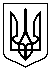 Управління освіти Ніжинської міської радиЧернігівської областіТЕНДЕРНА ДОКУМЕНТАЦІЯна закупівлю за предметомОбладнання та засоби навчання для кабінету хімії згідно код ДК 021:2015  39160000-1  Шкільні меблі (номенклатурна позиція згідно код ДК 021:2015  39162100-6 Навчальне обладнання)Процедура закупівлі – відкриті торги у порядку, визначеному Особливостями здійснення публічних закупівель товарів, робіт і послуг для замовників, передбачених Законом України “Про публічні закупівлі”, на період дії правового режиму воєнного стану в Україні та протягом 90 днів з дня його припинення або скасування, Затвердженими постановою Кабінету Міністрів України від 12.10.2022 р. № 1178Ніжин - 2023Додаток № 1 до
тендерної документації Перелік документів та інформації для підтвердження відповідності УЧАСНИКА кваліфікаційним критеріям, визначеним у статті 16 Закону “Про публічні закупівлі”:**У разі участі об’єднання учасників підтвердження відповідності кваліфікаційним критеріям здійснюється з урахуванням узагальнених об’єднаних показників кожного учасника такого об’єднання на підставі наданої об’єднанням інформації.2. Підтвердження відповідності УЧАСНИКА (в тому числі для об’єднання учасників як учасника процедури)  вимогам, визначеним у пункті 47 Особливостей.Замовник не вимагає від учасника процедури закупівлі під час подання тендерної пропозиції в електронній системі закупівель будь-яких документів, що підтверджують відсутність підстав, визначених у пункті 47 Особливостей (крім абзацу чотирнадцятого цього пункту), крім самостійного декларування відсутності таких підстав учасником процедури закупівлі відповідно до абзацу шістнадцятого пункту 47 Особливостей.Учасник процедури закупівлі підтверджує відсутність підстав, зазначених в пункті 47 Особливостей  (крім підпунктів 1 і 7, абзацу чотирнадцятого цього пункту), шляхом самостійного декларування відсутності таких підстав в електронній системі закупівель під час подання тендерної пропозиції.Замовник самостійно за результатами розгляду тендерної пропозиції учасника процедури закупівлі підтверджує в електронній системі закупівель відсутність в учасника процедури закупівлі підстав, визначених підпунктами 1 і 7 цього пункту.Учасник  повинен надати довідку у довільній формі щодо відсутності підстави для  відмови учаснику процедури закупівлі в участі у відкритих торгах, встановленої в абзаці 14 пункту 47 Особливостей. Учасник процедури закупівлі, що перебуває в обставинах, зазначених у цьому абзаці, може надати підтвердження вжиття заходів для доведення своєї надійності, незважаючи на наявність відповідної підстави для відмови в участі у відкритих торгах. Для цього учасник (суб’єкт господарювання) повинен довести, що він сплатив або зобов’язався сплатити відповідні зобов’язання та відшкодування завданих збитків. Якщо замовник вважає таке підтвердження достатнім, учаснику процедури закупівлі не може бути відмовлено в участі в процедурі закупівлі.Якщо на момент подання тендерної пропозиції учасником в електронній системі закупівель відсутня технічна можливість підтвердження учасником відсутності окремих підстав, зазначених у пункті 47 Особливостей, шляхом самостійного декларування в електронній системі, то факт подання тендерної пропозиції вважається самостійним декларуванням відсутності таких підстав для відмови йому в участі в торгах за вимогами пункту 47 Особливостей.3. Перелік документів та інформації  для підтвердження відповідності ПЕРЕМОЖЦЯ вимогам, визначеним у пункті 47 Особливостей:Переможець процедури закупівлі у строк, що не перевищує чотири дні з дати оприлюднення в електронній системі закупівель повідомлення про намір укласти договір про закупівлю, повинен надати замовнику шляхом оприлюднення в електронній системі закупівель документи, що підтверджують відсутність підстав, зазначених у підпунктах 3, 5, 6 і 12 та в абзаці чотирнадцятому пункту 47 Особливостей. Першим днем строку, передбаченого цією тендерною документацією та/ або Законом та/ або Особливостями, перебіг якого визначається з дати певної події, вважатиметься наступний за днем відповідної події календарний або робочий день, залежно від того, у яких днях (календарних чи робочих) обраховується відповідний строк. 3.1. Документи, які надаються  ПЕРЕМОЖЦЕМ (юридичною особою):3.2. Документи, які надаються ПЕРЕМОЖЦЕМ (фізичною особою чи фізичною особою — підприємцем):4. Інша інформація встановлена відповідно до законодавства (для УЧАСНИКІВ — юридичних осіб, фізичних осіб та фізичних осіб — підприємців).Додаток № 2 до
тендерної документаціїТЕХНІЧНА СПЕЦИФІКАЦІЯ Інформація про необхідні технічні, якісні та кількісні характеристики предмета закупівлі: Обладнання та засоби навчання для кабінету хімії згідно код ДК 021:2015  39160000-1  Шкільні меблі (номенклатурна позиція згідно код ДК 021:2015  39162100-6 Навчальне обладнання)Примітка: До усіх вищезазначених товарів, що містять посилання на конкретні торговельну марку чи фірму, джерело його походження або виробника, застосовується вираз «або еквівалент». Це використовується для зручності наведення характеристик і не є вимогою постачання даної конкретної торгівельної марки. Усі показники та функціональні можливості еквіваленту мають бути не гіршими, ніж у зазначеного товару. Додаток 2 складений відповідно до Типового переліку засобів навчання та обладнання для навчальних кабінетів і STEM-лабораторій, затвердженого наказом Міністерства освіти і науки України від 29 квітня  2020 року № 574Інші вимоги1. Технічні, якісні характеристики Товару за предметом закупівлі повинні відповідати встановленим/зареєстрованим діючим нормативним актам діючого законодавства (державним стандартам), які передбачають застосування заходів із захисту довкілля, охорони праці, екології та пожежної безпеки. 2. Товар повинен бути новим.3.	Гарантійний термін на поставлений товар повинен складати: не менше 12 місяців з дати поставки товару Покупцю.4.	Упаковка повинна бути цілісна та непошкоджена, з необхідними реквізитами виробника.5.	Постачальник несе ризик за пошкодження або знищення Товару до моменту поставки його Покупцю. 6.	З метою підтвердження відповідності товару, що поставляється, технічним вимогам, Учасник повинен надати в електронному вигляді (сканованому в форматі pdf.) в складі своєї пропозиції наступні документи:  - порівняльну таблицю відповідності запропонованого товару технічним вимогам Замовника;- кольорову скан-копію висновку (висновків) державної санітарно-епідеміологічної експертизи на засоби навчання та обладнання для кабінету хімії, електронний освітній ресурс з 3D візуалізацією, інтерактивну панель за сферою застосування дозволеного для використання в навчальних закладах освіти, чинного на кінцеву дату подання пропозицій;- кольорову скан-копію висновку (висновків) державної санітарно-епідеміологічної експертизи на спеціалізоване програмне забезпечення навчального призначення та ноутбук, чинного на кінцеву дату подання пропозицій;- кольорову скан-копію титульної сторінки технічних умов на виробництво кабінетів навчальних, засобів навчання та обладнання з відміткою про внесення до бази даних «Технічні умови України»;- кольорові скан-копії декларацій про відповідність технічним регламентам на запропоновані учасником засоби навчання та обладнання для навчальних кабінетів хімії, інтерактивну панель, а саме: технічному регламенту низьковольтного електричного обладнання, технічному регламенту з електромагнітної сумісності обладнання, чинних на кінцеву дату подання тендерних пропозицій;;- кольорові скан-копії сертифікатів відповідності (якості), на запропоновані учасником засоби навчання та обладнання для навчальних кабінетів хімії, електронний освітній ресурс з 3D візуалізацією та інтерактивну панель, чинних на кінцеву дату подання тендерних пропозицій;- скан-копію інструкції користувача спеціалізованим програмним забезпеченням навчального призначення українською мовою;- якщо учасник процедури закупівлі не є виробником, для підтвердження статусу офіційного представника виробника необхідно надати листи авторизації виробника (або його офіційного представника) із зазначенням найменуванням замовника, номера тендера в системі публічних закупівель, чинні на дату подання тендерних пропозицій, на ноутбук, додаткове ліцензійне програмне забезпечення, засоби навчання та обладнання для кабінету хімії, електронний освітній ресурс з 3D візуалізацією та інтерактивну панель;- лист від виробника обладнання що до оригінальності програмного забезпечення Microsoft Windows 10.7. При відсутності хоча б одного із вищезазначених документів в складі пропозиції, пропозиція вважається такою, що не відповідає технічним вимогам закупівлі.8. Учасник у складі пропозиції зазначає конкретні (чіткі) технічні характеристики запропонованого товару, не допускається зазначення висловів «не менше» та «не більше». Зазначення таких висловів буде вважатися помилкою, та призведе до відхилення пропозиції.Додаток № 3  до  
тендерної документаціїПроект договоруДОГОВІР  № ______м. Ніжин                                                                                   “___” __________ 2023 р.	Управління освіти Ніжинської міської ради Чернігівської області (надалі - Замовник), в особі начальника Управління освіти Градобик Валентини Валентинівни, що діє на підставі Положення, з однієї сторони, та___________________________________________________, (надалі - Постачальник), в особі _______________________________), що діє на підставі ______________________, з іншої сторони, разом - Сторони, уклали цей договір (далі - Договір), про наступне:I. ПРЕДМЕТ ДОГОВОРУ1.1. Згідно даного Договору Постачальник зобов’язується передати у власність Замовника, а Замовник оплатити та прийняти товар:  Обладнання та засоби навчання для кабінету хімії згідно код ДК 021:2015  39160000-1  Шкільні меблі (номенклатурна позиція згідно код ДК 021:2015  39162100-6 Навчальне обладнання) (далі - Товар), а Замовник зобов’язується прийняти і оплатити такий Товар, в асортименті та по цінах, вказаних у специфікації (Додаток № 1), що є невід’ємною частиною цього Договору.1.2. Постачальник гарантує, що Товар належить йому на праві власності, не знаходиться під забороною відчуження, арештом, не є предметом застави чи іншим засобом забезпечення виконання зобов’язань перед будь-якими фізичними або юридичними особами, державними органами і державою, а також не є предметом будь-якого іншого забезпечення або обмеження, передбачених чинним законодавством України.II. ЯКІСТЬ ТА КІЛЬКІСТЬ ТОВАРУ2.1. Якість Товару відповідно до Додатку № 1 до цього Договору, повинна відповідати технічним вимогам, державним стандартам та іншим встановленим вимогам, що зазвичай ставляться до такого виду Товару та діють на території України на момент укладення даного Договору. Постачальник підтверджує якість Товару сертифікатами відповідності та іншими документами, які необхідні для продажу Товару даного виду згідно чинного законодавства України.2.2. Постачальник гарантує якість Товару, якщо інше не передбачено нормами якості, передбаченими п. 2.1. даного Договору.         2.4. Товар повинен бути упакований у належну тару, що забезпечує його цілісність при завантаженні/розвантаженні, перевезенні (транспортуванні) та подальшому зберіганні. 2.5. Постачальник гарантує, що Товар, який поставляється за даним Договором, є придатним до використання за цільовим призначенням та не має явних чи прихованих дефектів, які можуть проявитися при звичайному використанні поставленого Товару.2.6. Постачальник перед підписанням цього Договору повинен надати Замовнику зразки Товару, на який укладається відповідний Договір. 2.7. У разі виявлення Замовником невідповідної якості Товару згідно з документами про якість Товару Постачальник протягом 3 (трьох) робочих днів за свій рахунок здійснює заміну Товару на якісний. Неякісний Товар не враховується в рахунок поставки за цим Договором.III. ЦІНА ДОГОВОРУ, УМОВИ ПОСТАВКИ ТА ОПЛАТИ3.1. Ціна Товару, що передається за даним Договором, встановлюється в національній валюті України.3.2. Загальна ціна цього Договору складається із загальної вартості Товару, поставленого згідно Додатку № 1 та становить ________________ грн. (__________________________________ гривень ______ копійок), за весь період дії даного Договору. 3.3. Доставка  Товару за цим Договором здійснюється за рахунок Постачальника за адресою: ______________________________________________________________________ .3.4. Розрахунки проводяться шляхом: оплати Замовником після пред’явлення Постачальником рахунку на оплату Товару (далі - рахунок) та після підписання Сторонами видаткової накладної.3.5. Оплата за поставлений Товар здійснюються протягом 30 (тридцяти) днів з моменту отримання Товару. У разі затримки бюджетного фінансування розрахунок за поставлений Товар здійснюється протягом 5 (п’яти) банківських днів з дати отримання Замовником бюджетного фінансування закупівлі на свій реєстраційний рахунок.3.6. Оплата здійснюється після отримання Товару в розмірі повної вартості отриманого Товару шляхом безготівкового переказу на поточний рахунок Постачальника, вказаний у реквізитах цього Договорі.3.7. Строк поставки Товару:  до 30 листопада 2023 року.3.8. Під час приймання Товару Замовник повинен оглянути Товар і прийняти його за кількістю і комплектністю.3.9. При передачі товару Постачальник повинен передати Замовнику наступні документи: Видаткову накладну;Рахунок на оплату3.10. Датою поставки Товару вважається  дата передачі  Постачальником Товару Замовнику згідно з видатковою накладною. Право власності на Товар переходить від Постачальника до Замовника у момент підписання видаткової накладної.3.11. При  виявлені  недоліків  у  Товарі  Замовник не  підписує  видаткову накладну, з наданням письмової мотивованої відмови від її підписання протягом 3 (трьох) робочих днів з дня передачі Товару. Протягом 3 (трьох) робочих днів з дня отримання письмової відмови Замовника від підписання видаткової накладної Постачальник зобов'язаний замінити Товар, в якому виявлено недоліки, за власний рахунок. Після заміни неякісного Товару на Товар, що відповідає умовам цього Договору, Замовник зобов'язаний підписати видаткову накладну. IV. ГАРАНТІЇ ТА ПРЕТЕНЗІЇ4.1.Постачальник гарантує, що Товар не є проданим, заставленим або переданим іншим особам. 4.2. Товар повинен відповідати технічним умовам заводу-виробника, зазначеним у паспорті.4.3. Постачальник гарантує високу якість матеріалів, використаних для виготовлення Товару, бездоганну обробку, високу якість технічного виконання.4.4. Товар повинен відповідати вимогам охорони праці, екології та пожежної безпеки.V. ВІДПОВІДАЛЬНІСТЬ СТОРІН І ВИРІШЕННЯ СПОРІВ5.1. У випадку порушення своїх зобов’язань за цим Договором Сторони несуть відповідальність, визначену даним Договором та чинним законодавством України.5.2. Підставою для припинення дії цього Договору є невиконання або неналежне виконання Сторонами своїх зобов’язань за цим Договором.	5.3. У разі прострочення Постачальником виконання зобов’язань за цим Договором терміном більше ніж 5 (п’ять) календарних днів, Постачальник сплачує Замовнику пеню в розмірі подвійної облікової ставки НБУ від вартості недопоставленого Товару за кожен день прострочення виконання зобов'язання за цим Договором.	5.4. У випадку прострочення Постачальником виконання зобов’язань за цим Договором терміном більше ніж 10 (десять) календарних днів, Постачальник сплачує Замовнику пеню у розмірі 2% від суми непоставленого Товару за кожен день прострочення виконання зобов'язання  за цим Договором. 	5.5. У випадку, якщо будь-яка з позицій визначених у Додатку №1 пошкоджена чи не відповідає Додатку №1, Постачальник зобов’язаний замінити їх за свій рахунок протягом 10 (десяти) календарних днів.5.6. У разі неможливості вирішення спорів шляхом переговорів вони будуть вирішуватися в судовому порядку згідно чинного законодавства України.VI. СТРОК ДІЇ ДОГОВОРУ6.1. Даний Договір набуває чинності з моменту його підписання і діє до 31 грудня 2023 року, але в будь-якому випадку до повного виконання Сторонами своїх зобов’язань по цьому Договору.6.3. Цей Договір може бути розірвано в односторонньому порядку Замовником в випадку відсутності бюджетного фінансування, з обов’язковим повідомленням іншої Сторони не пізніше ніж 3 (три) дні  до дати розірвання цього Договору. VII. ФОРС-МАЖОРНІ ОБСТАВИНИ7.1.  Сторони звільняються від відповідальності за невиконання або неналежне виконання зобов'язань за цим Договором у разі виникнення обставин непереборної сили, які не існували під час укладання даного Договору та виникли поза волею Сторін (аварія, катастрофа, стихійне лихо, епідемія, епізоотія, війна тощо).7.2. Сторона, що не може виконувати зобов'язання за цим Договором унаслідок дії обставин непереборної сили, повинна не пізніше 5 (п’яти) днів з моменту їх виникнення повідомити про це іншу Сторону у письмовій формі.7.3. Доказом виникнення обставин непереборної сили та строку їх дії є відповідні документи, які видаються Торгово-промисловою палатою України або іншим уповноваженим органом. 7.4. У разі коли строк дії обставин непереборної сили продовжується більше ніж 30 (тридцять) днів, кожна із Сторін в установленому порядку має право розірвати цей Договір. У разі попередньої оплати Постачальник повертає Замовнику кошти протягом 3 (трьох) днів з дня розірвання цього Договору.VIII. ЗАБЕЗПЕЧЕННЯ ВИКОНАННЯ ДОГОВОРУ8.1. Постачальник до підписання Договору зобов’язаний надати забезпечення виконання цього Договору у вигляді банківської гарантії, у розмірі 5% (п’ять відсотків), що становить ________грн (____________гривні ____ копійок) від вартості цього Договору. Строк дії забезпечення виконання цього Договору у вигляді банківської гарантії повинен бути дійсним з дня укладання Договору і обов’язково повинен перевищувати строк дії Договору не менше ніж на 1 (один) календарний місяць.У разі прийняття Сторонами рішення щодо продовження строку дії цього Договору у випадках передбачених законодавством, Постачальник зобов’язаний внести зміни до забезпечення виконання Договору у вигляді банківської гарантії в частині продовження строку його дії на строк, що перевищує строк дії Договору не менше, ніж на 1 (один) календарний місяць та надати належне документальне підтвердження внесення таких змін Замовнику або надати забезпечення виконання Договору у вигляді іншої банківської гарантії, що відповідає вимогам тендерної документації, строк дії якого має перевищувати строк дії Договору не менше, ніж на 1 (один) календарний місяць, до дати укладання відповідної додаткової угоди до цього Договору.Забезпечення виконання Договору має бути продовжено і надано до підписання відповідної додаткової угоди та повинно перевищувати строк дії Договору не менше ніж на 1 (один) календарний місяць.8.2. Усі витрати, пов'язані з наданням забезпечення виконання цього Договору у формі банківської гарантії, здійснюються за рахунок коштів Постачальника.8.3. Надана Постачальником у якості забезпечення виконання Договору банківська гарантія повинна свідчити про безумовний та безвідкличний обов'язок банківської установи сплатити на користь Замовника суму забезпечення у разі невиконання або неналежного виконання Постачальником своїх зобов’язань за Договором, при цьому в гарантії строк розгляду вимоги Замовника (Бенефіціара) повинен становити не більше 5 (п’яти) банківських днів з дати отримання такої вимоги.8.4. Банківська гарантія має бути видана фінансовою установою (банком) яку не включено до переліку юридичних осіб, щодо яких застосовано спеціальні економічні чи інші обмежувальні санкції державними органами України, США, країн ЄС, Радою безпеки ООН або будь-якою іншою державою чи організацією, рішення та акти якої є юридично обов’язковими.8.5. У випадку, якщо протягом строку дії Договору у банка, що видав банківську гарантію, надану Постачальником, буде відкликано ліцензію, Постачальник зобов’язаний надати Замовнику банківську гарантію іншого банку на умовах, визначених цим Договором, у строк, що не перевищує 10 (десяти) банківських днів з моменту відкликання ліцензії. У випадку ненадання Постачальником банківської гарантії іншого банку у випадках і на умовах, визначених цим пунктом, Постачальник зобов’язаний сплатити на користь Замовника штраф у розмірі 5 (п’яти) % від ціни цього Договору, а Замовник має право зупинити оплату за цим Договором на строк до надання такої банківської гарантії без сплати будь-яких санкцій за строк такого зупинення.8.6. Разом з банківською гарантією обов’язково надаються належним чином завірена копія ліцензії банку-гаранта, виданої НБУ або витягу з Державного реєстру банків, та документи на підтвердження повноваження особи, яка підписує банківську гарантію.  8.7. Гарантія має підпадати під дію і тлумачитись відповідно до «Уніфікованих правил для гарантій за вимогою» Міжнародної Торгової Палати в публікації МТП № 758 від 2010 року, підтверджуюча заява, що передбачена пунктом 15 [(a)], виключається.8.8. У разі порушення Постачальником умов цього Договору, а саме невиконання та/або неналежного виконання ним своїх зобов’язань за цим Договором, у тому числі непоставки Товару у термін, встановлений п. 3.7 цього Договору, Замовник стягує забезпечення виконання Договору та/або має право в односторонньому порядку розірвати цей Договір, письмово повідомивши про це Постачальника.IX. ІНШІ УМОВИ9.1. Всі зміни та доповнення до даного Договору будуть вважатися дійсними в разі підписання вповноваженими особами та укладання в письмовій формі, шляхом укладання додаткової угоди, що є невід’ємною частиною цього Договору.9.2. Постачальник не має права передати свої повноваження згідно цього Договору третім особам без письмової згоди на це іншої Сторони.9.3. Взаємовідносини Сторін, що не обумовлені цим Договором, регулюються чинним законодавством України.9.4. Цей Договір складений та підписаний при повному розумінні Сторонами його умов та термінології українською мовою у двох автентичних примірниках, які мають однакову юридичну силу, – по одному для кожної зі Сторін.X. ДОДАТКИ ДО ДОГОВОРУ10.1. Невід'ємною частиною цього Договору є: - Додаток №1 - Специфікація.XІ. ЮРИДИЧНІ АДРЕСИ, БАНКІВСЬКІ РЕКВІЗИТИ ТА ПІДПИСИ СТОРІН Додаток №1 до Договору №____від «____» ________2023 р.СПЕЦИФІКАЦІЯДодаток № 4  до  
тендерної документаціїФОРМА «ТЕНДЕРНА ПРОПОЗИЦІЯ»(форма, яка подається учасником на фірмовому бланку (для юридичних осіб) Уважно вивчивши тендерну документацію цим подаємо на участь у торгах щодо закупівлі ___________________________________________________________(назва предмета закупівлі)(назва замовника)згідно технічним, якісним та кількісними характеристикам предмета закупівлі та іншими вимогами тендерної документації, замовника свою тендерну пропозицію.Повне найменування учасника__________________________ ______________________________________________________Адреса (юридична і фактична) _________________________Телефон (факс) ______________________________________Е-mail ______________________________________________Вартість нашої пропозиції складає:___________________________________ грн. (вказати суму цифрами та прописом) (з ПДВ*),ПДВ* ___% _________________ грн. (вказати суму цифрами та прописом).* У разі надання пропозицій Учасником - не платником ПДВ, такі пропозиції надаються без врахування ПДВ та у графі «Вартість нашої пропозиції складає, грн., з ПДВ» зазначається ціна без ПДВ, про що Учасником робиться відповідна позначка.1. У разі визначення нас переможцем та прийняття рішення про намір укласти договір про закупівлю, ми візьмемо на себе зобов'язання виконати всі умови, передбачені договором.2. Ми погоджуємося дотримуватися умов цієї тендерної пропозиції протягом 120 днів із дати кінцевого строку подання тендерних пропозиції. 3. Ми погоджуємося з умовами, що ви можете відхилити нашу чи всі тендерні пропозиції згідно з умовами тендерної документації та розуміємо, що Ви не обмежені у прийнятті будь-якої іншої пропозиції з більш вигідними для Вас умовами.  4. Ми розуміємо та погоджуємося, що Ви можете відмінити процедуру закупівлі у разі наявності обставин для цього згідно із Особливостей. 5. Ми погоджуємося з основними умовами Договору, які викладені у Додатку № 3 до тендерної документації Проєкт Договору, та з тим, що основні умови Договору про закупівлю не можуть змінюватися після його підписання до виконання зобов’язань сторонами, у повному обсязі, крім випадків, визначених п.19 Особливостей здійснення публічних закупівель товарів, робіт і послуг для замовників, передбачених Законом України «Про публічні закупівлі», на період дії правового режиму воєнного стану в Україні та протягом 90 днів з дня його припинення або скасування, затверджених постановою Кабінету Міністрів України від 12.10.2022 №1178.6. Замовник укладає договір про закупівлю з учасником, який визнаний переможцем процедури закупівлі, протягом строку дії його пропозиції, не пізніше ніж через 15 днів з дати прийняття рішення про намір укласти договір про закупівлю відповідно до вимог тендерної документації та тендерної пропозиції переможця процедури закупівлі. У випадку обґрунтованої необхідності строк для укладення договору може бути продовжений до 60 днів.7. Зазначеним нижче підписом ми підтверджуємо повну, безумовну і беззаперечну згоду з усіма умовами проведення процедури закупівлі, визначеними в тендерній документації. Посада, ім’я ПРІЗВИЩЕ, підпис уповноваженої особи учасникаДодаток № 5 до
тендерної документаціїВимоги до гарантії виконання зобов’язань Учасника по наданню забезпечення виконання договору про закупівлю (у разі якщо вимагається)І. Вимоги до гарантії виконання зобов’язань Учасника по сплаті договірного забезпечення, гарантом за якою виступає Банківська установа:	1. Забезпечення виконання договору надається учасником-переможцем не пізніше дати укладення договору про закупівлю.  Строк дії забезпечення виконання Договору у вигляді банківської гарантії повинен бути дійсним з дня укладання Договору і обов’язково повинен перевищувати строк дії Договору не менше ніж на 1 (один) календарний місяць.	2. Разом з банківською гарантією обов’язково надається належним чином завірена копія ліцензії банку-гаранта, виданої НБУ, та документи на підтвердження повноваження особи, яка підписує банківську гарантію (установчими документами банку, протоколом правління, довіреністю, тощо); 	3. Забезпечення виконання договору про закупівлю повинно містити такі суттєві умови:Назву документа – «Гарантія»;Номер, дату та місце складання;Термін дії банківської гарантії повинен бути дійсним з дня укладання Договору і обов’язково повинен перевищувати строк дії Договору не менше ніж на 1 (один) календарний місяць;Повну або скорочену назву Банка-Гаранта;Повну або скорочену назву Учасника (Принципала), що збігається з назвою, яка зазначена ним в тендерній пропозиції;Повну або скорочену назву Бенефіціара; Платіжні реквізити Бенефіціара: 16600, м. Ніжин, вул. Купецька, 13, МФО 820172, IBAN: UA 458201720344200015000031209 в ДКСУ м. Київ, код ЄДРПОУ 02147606, Управління освіти  Ніжинської міської ради Чернігівської області Посилання на номер оголошення про проведення процедури закупівлі;Суму гарантії цифрами та словами і валюту платежу ;Умови, за яких можна вносити зміни до тексту гарантії принципалом, Бенефіціаром, Банком-Гарантом: за письмовою згодою із Бенефіціаром. Обов’язок банка сплатити повну суму договірного забезпечення (гарантована сума) за першою письмовою вимогою Замовника (Бенефіціара), в якій буде посилання на невиконання або неналежне виконання Принципалом взятих на себе зобов’язань за договором закупівлі. Термін сплати грошових коштів Банком-Гарантом: протягом 5 робочих/ банківських днів з моменту отримання письмової вимоги від Бенефіціара;За цією гарантією гарант безумовно та безвідклично зобов’язаний сплатити бенефіціару суму гарантії протягом 5 робочих/банківських днів після дня отримання гарантом письмової вимоги бенефіціара про сплату суми гарантії.Інші умови.Примітка (до відома): без згоди Бенефіціара допускається вносити зміни до банківської гарантії щодо збільшення суми банківської гарантії та продовження терміну дії гарантії.4. Текст банківської гарантії не може містити:умов про зменшення відповідальності Гаранта в будь якому випадку (окрім випадку прострочення подання вимоги);умов про обов’язкове надання Принципалом письмового підтвердження про настання гарантійного випадку і причин його настання.5. Банк не має бути включено до переліку юридичних осіб, щодо яких застосовано спеціальні економічні чи інші обмежувальні санкції державними органами України, США, країн ЄС, Радою безпеки ООН або будь-якою іншою державою чи організацією, рішення та акти якої є юридично обов’язковими.                                                                    Уповноважена особа _____________ Гакал В.В.                                                          03.10.2023№Розділ 1. Загальні положенняРозділ 1. Загальні положення1231Терміни, які вживаються в тендерній документаціїТендерну документацію розроблено відповідно до вимог Закону України «Про публічні закупівлі» (далі — Закон) та Особливостей здійснення публічних закупівель товарів, робіт і послуг для замовників, передбачених Законом України «Про публічні закупівлі», на період дії правового режиму воєнного стану в Україні та протягом 90 днів з дня його припинення або скасування, затверджених постановою Кабміну від 12.10.2022 № 1178 (із змінами й доповненнями) (далі — Особливості). Терміни, які використовуються в цій документації, вживаються у значенні, наведеному в Законі та Особливостях.2Інформація про замовника торгів2.1повне найменуванняУправління освіти Ніжинської міської ради Чернігівської області .Категорія: підприємства, установи, організації, зазначені у пункті 3 частини першої статті 2 Закону України «Про публічні закупівлі»2.2місцезнаходженнявул. Купецька 13, м. Ніжин, Чернігівська область, Україна, 166002.3прізвище, ім’я та по батькові, посада та електронна адреса однієї чи кількох посадових осіб замовника, уповноважених здійснювати зв’язок з учасникамиЗ питань, пов’язаних з підготовкою тендерних пропозицій учасники процедури закупівлі (далі – Учасник) можуть звертатися до: Гакал Валентина Володимирівна – бухгалтер централізованої бухгалтерії, уповноважена особа.ел. адреса: tenderosvitanizhyn@ukr.netТел.. 067 840 45 473Процедура закупівлівідкриті торги з особливостями4Інформація про предмет закупівлі4.1назва предмета закупівліОбладнання та засоби навчання для кабінету хімії згідно код ДК 021:2015  39160000-1  Шкільні меблі (номенклатурна позиція згідно код ДК 021:2015  39162100-6 Навчальне обладнання)4.2опис окремої частини або частин предмета закупівлі (лота), щодо яких можуть бути подані тендерні пропозиціїЗакупівля здійснюється щодо предмета закупівлі в цілому.4.3кількість товару та місце його поставки Кількість: згідно Додатку №2 .Місце поставки товарів узгоджується з Переможцем закупівлі під час підписання Договору.4.4строки поставки товарів, виконання робіт, надання послугдо 30 листопада  2023 року включно 5Недискримінація учасників Учасники (резиденти та нерезиденти) всіх форм власності та організаційно-правових форм беруть участь у процедурах закупівель на рівних умовах.6Валюта, у якій повинна бути зазначена ціна тендерної пропозиції Валютою тендерної пропозиції є гривня. У разі якщо учасником процедури закупівлі є нерезидент,  такий учасник зазначає ціну пропозиції в електронній системі закупівель у валюті – гривня.7Мова (мови), якою  (якими) повинні бути  складені тендерні пропозиціїМова тендерної пропозиції – українська.Під час проведення процедур закупівель усі документи, що готуються замовником, викладаються українською мовою, а також за рішенням замовника одночасно всі документи можуть мати автентичний переклад іншою мовою. Визначальним є текст, викладений українською мовою.Стандартні характеристики, вимоги, умовні позначення у вигляді скорочень та термінологія, пов’язана з товарами, роботами чи послугами, що закуповуються, передбачені існуючими міжнародними або національними стандартами, нормами та правилами, викладаються мовою їх загальноприйнятого застосування.Уся інформація розміщується в електронній системі закупівель українською мовою, крім  тих випадків, коли використання букв та символів української мови призводить до їх спотворення (зокрема, але не виключно, адреси мережі Інтернет, адреси електронної пошти, торговельної марки (знака для товарів та послуг), загальноприйняті міжнародні терміни). Тендерна пропозиція та всі документи, які передбачені вимогами тендерної документації та додатками до неї, складаються українською мовою. Документи або копії документів (які передбачені вимогами тендерної документації та додатками до неї), які надаються Учасником у складі тендерної пропозиції, викладені іншими мовами, повинні надаватися разом із їх автентичним перекладом українською мовою. Виключення:1. Замовник не зобов’язаний розглядати документи, які не передбачені вимогами тендерної документації та додатками до неї та які учасник додатково надає на власний розсуд, у тому числі якщо такі документи надані іноземною мовою без перекладу. 2.  У випадку надання учасником на підтвердження однієї вимоги кількох документів, викладених різними мовами, та за умови, що хоча б один з наданих документів відповідає встановленій вимозі, в тому числі щодо мови, замовник не розглядає інший(і) документ(и), що учасник надав додатково на підтвердження цієї вимоги, навіть якщо інший документ наданий іноземною мовою без перекладу.Розділ 2. Порядок внесення змін та надання роз’яснень до тендерної документаціїРозділ 2. Порядок внесення змін та надання роз’яснень до тендерної документаціїРозділ 2. Порядок внесення змін та надання роз’яснень до тендерної документації1Процедура надання роз’яснень щодо тендерної документаціїФізична/юридична особа має право не пізніше ніж за три дні до закінчення строку подання тендерної пропозиції звернутися через електронну систему закупівель до замовника за роз’ясненнями щодо тендерної документації та/або звернутися до замовника з вимогою щодо усунення порушення під час проведення тендеру. Усі звернення за роз’ясненнями та звернення щодо усунення порушення автоматично оприлюднюються в електронній системі закупівель без ідентифікації особи, яка звернулася до замовника. Замовник повинен протягом трьох днів з дати їх оприлюднення надати роз’яснення на звернення шляхом оприлюднення його в електронній системі закупівель.У разі несвоєчасного надання замовником роз’яснень щодо змісту тендерної документації електронна система закупівель автоматично зупиняє перебіг відкритих торгів.Для поновлення перебігу відкритих торгів замовник повинен розмістити роз’яснення щодо змісту тендерної документації в електронній системі закупівель з одночасним продовженням строку подання тендерних пропозицій не менш як на чотири дні.2Внесення змін до тендерної документаціїЗамовник має право з власної ініціативи або у разі усунення порушень вимог законодавства у сфері публічних закупівель, викладених у висновку органу державного фінансового контролю відповідно до статті 8 Закону, або за результатами звернень, або на підставі рішення органу оскарження внести зміни до тендерної документації. У разі внесення змін до тендерної документації строк для подання тендерних пропозицій продовжується замовником в електронній системі закупівель, а саме в оголошенні про проведення відкритих торгів, таким чином, щоб з моменту внесення змін до тендерної документації до закінчення кінцевого строку подання тендерних пропозицій залишалося не менше чотирьох днів.Зміни, що вносяться замовником до тендерної документації, розміщуються та відображаються в електронній системі закупівель у вигляді нової редакції тендерної документації додатково до початкової редакції тендерної документації. Замовник разом із змінами до тендерної документації в окремому документі оприлюднює перелік змін, що вносяться. Зміни до тендерної документації у машинозчитувальному форматі розміщуються в електронній системі закупівель протягом одного дня з дати прийняття рішення про їх внесення.Розділ 3. Інструкція з підготовки тендерної пропозиціїРозділ 3. Інструкція з підготовки тендерної пропозиціїРозділ 3. Інструкція з підготовки тендерної пропозиції1Зміст і спосіб подання тендерної пропозиціїТендерні пропозиції подаються відповідно до порядку, визначеного статтею 26 Закону, крім положень частин першої, четвертої, шостої та сьомої статті 26 Закону. Тендерна пропозиція подається в електронній формі через електронну систему закупівель шляхом заповнення електронних форм з окремими полями, у яких зазначається інформація про ціну, інші критерії оцінки (у разі їх встановлення замовником), інформація від учасника процедури закупівлі про його відповідність кваліфікаційним (кваліфікаційному) критеріям (у разі їх (його) встановлення, наявність/відсутність підстав, установлених у пункті 47 Особливостей і в тендерній документації, та шляхом завантаження необхідних документів, що вимагаються замовником у тендерній документації:інформацією, що підтверджує відповідність учасника кваліфікаційним (кваліфікаційному) критеріям – згідно з Додатком №1 до цієї тендерної документації;інформацією щодо відсутності підстав, установлених в пункті 47 Особливостей, – згідно з Додатком №1 до цієї тендерної документації;для об’єднання учасників як учасника процедури закупівлі замовником зазначаються умови щодо надання інформації та способу підтвердження відповідності таких учасників об’єднання установленим кваліфікаційним критеріям та підставам, визначеним 47 Особливостей, - згідно з Додатком №1 до цієї тендерної документації;інформацією про необхідні технічні, якісні та кількісні характеристики предмета закупівлі (надається згідно з Додатком №2 до тендерної документації);інформацією про маркування, протоколи випробувань або сертифікати, що підтверджують відповідність предмета закупівлі встановленим замовником вимогам (у разі встановлення даної вимоги в Додатку 2), — згідно з Додатком №2 до тендерної документації;у разі якщо тендерна пропозиція подається об’єднанням учасників, до неї обов’язково включається документ про створення такого об’єднання;іншою інформацією та документами, відповідно до вимог цієї тендерної документації та додатків до неї.Рекомендується документи у складі пропозиції  Учасника надавати у тій послідовності, у якій вони наведені у тендерній документації замовника, а також надавати окремим файлом кожний документ, що іменується відповідно до змісту документа.Переможець процедури закупівлі у строк, що не перевищує чотири дні з дати оприлюднення в електронній системі закупівель повідомлення про намір укласти договір про закупівлю, повинен надати замовнику шляхом оприлюднення в електронній системі закупівель документи, встановлені в Додатку 1 (для переможця).Першим днем строку, передбаченого цією тендерною документацією та/ або Законом та/ або Особливостями, перебіг якого визначається з дати певної події, вважатиметься наступний за днем відповідної події календарний або робочий день, залежно від того, у яких днях (календарних чи робочих) обраховується відповідний строк.Опис та приклади формальних несуттєвих помилок.Згідно з наказом Мінекономіки від 15.04.2020 № 710 «Про затвердження Переліку формальних помилок» та на виконання пункту 19 частини 2 статті 22 Закону в тендерній документації наведено опис та приклади формальних (несуттєвих) помилок, допущення яких учасниками не призведе до відхилення їх тендерних пропозицій у наступній редакції:«Формальними (несуттєвими) вважаються помилки, що пов’язані з оформленням тендерної пропозиції та не впливають на зміст тендерної пропозиції, а саме технічні помилки та описки. Опис формальних помилок:1.	Інформація / документ, подана учасником процедури закупівлі у складі тендерної пропозиції, містить помилку (помилки) у частині:—	уживання великої літери;—	уживання розділових знаків та відмінювання слів у реченні;—	використання слова або мовного звороту, запозичених з іншої мови;—	зазначення унікального номера оголошення про проведення конкурентної процедури закупівлі, присвоєного електронною системою закупівель та/або унікального номера повідомлення про намір укласти договір про закупівлю — помилка в цифрах;—	застосування правил переносу частини слова з рядка в рядок;—	написання слів разом та/або окремо, та/або через дефіс;—  нумерації сторінок/аркушів (у тому числі кілька сторінок/аркушів мають однаковий номер, пропущені номери окремих сторінок/аркушів, немає нумерації сторінок/аркушів, нумерація сторінок/аркушів не відповідає переліку, зазначеному в документі).2.	Помилка, зроблена учасником процедури закупівлі під час оформлення тексту документа / унесення інформації в окремі поля електронної форми тендерної пропозиції (у тому числі комп'ютерна коректура, заміна літери (літер) та / або цифри (цифр), переставлення літер (цифр) місцями, пропуск літер (цифр), повторення слів, немає пропуску між словами, заокруглення числа), що не впливає на ціну тендерної пропозиції учасника процедури закупівлі та не призводить до її спотворення та / або не стосується характеристики предмета закупівлі, кваліфікаційних критеріїв до учасника процедури закупівлі.3.	Невірна назва документа (документів), що подається учасником процедури закупівлі у складі тендерної пропозиції, зміст якого відповідає вимогам, визначеним замовником у тендерній документації.4.	Окрема сторінка (сторінки) копії документа (документів) не завірена підписом та / або печаткою учасника процедури закупівлі (у разі її використання).5.	У складі тендерної пропозиції немає документа (документів), на який посилається учасник процедури закупівлі у своїй тендерній пропозиції, при цьому замовником не вимагається подання такого документа в тендерній документації.6.	Подання документа (документів) учасником процедури закупівлі у складі тендерної пропозиції, що не містить власноручного підпису уповноваженої особи учасника процедури закупівлі, якщо на цей документ (документи) накладено її кваліфікований електронний підпис.7.	Подання документа (документів) учасником процедури закупівлі у складі тендерної пропозиції, що складений у довільній формі та не містить вихідного номера.8.	Подання документа учасником процедури закупівлі у складі тендерної пропозиції, що є сканованою копією оригіналу документа/електронного документа.9.	Подання документа учасником процедури закупівлі у складі тендерної пропозиції, який засвідчений підписом уповноваженої особи учасника процедури закупівлі та додатково містить підпис (візу) особи, повноваження якої учасником процедури закупівлі не підтверджені (наприклад, переклад документа завізований перекладачем тощо).10.	Подання документа (документів) учасником процедури закупівлі у складі тендерної пропозиції, що містить (містять) застарілу інформацію про назву вулиці, міста, найменування юридичної особи тощо, у зв'язку з тим, що такі назва, найменування були змінені відповідно до законодавства після того, як відповідний документ (документи) був (були) поданий (подані).11.	Подання документа (документів) учасником процедури закупівлі у складі тендерної пропозиції, в якому позиція цифри (цифр) у сумі є некоректною, при цьому сума, що зазначена прописом, є правильною.12.	Подання документа (документів) учасником процедури закупівлі у складі тендерної пропозиції в форматі, що відрізняється від формату, який вимагається замовником у тендерній документації, при цьому такий формат документа забезпечує можливість його перегляду.Приклади формальних помилок:— «Інформація в довільній формі» замість «Інформація»,  «Лист-пояснення» замість «Лист», «довідка» замість «гарантійний лист», «інформація» замість «довідка»; —  «м.київ» замість «м.Київ»;— «поряд -ок» замість «поря – док»;— «ненадається» замість «не надається»»;— «______________№_____________» замість «14.08.2020 №320/13/14-01»— учасник розмістив (завантажив) документ у форматі «JPG» замість  документа у форматі «pdf» (PortableDocumentFormat)». У разі здійснення закупівлі автомобілів, меблів, іншого обладнання та устаткування, мобільних телефонів, комп'ютерів державними органами, а також установами та організаціями, які утримуються за рахунок державного бюджету, учасники при формуванні ціни пропозиції повинні враховувати вимоги постанови Кабінету Міністрів України № 332 від 04.04.2001 р.Документи, що не передбачені законодавством для учасників — юридичних, фізичних осіб, у тому числі фізичних осіб — підприємців, не подаються ними у складі тендерної пропозиції. Відсутність документів, що не передбачені законодавством для учасників — юридичних, фізичних осіб, у тому числі фізичних осіб — підприємців, у складі тендерної пропозиції, не може бути підставою для її відхилення замовником.УВАГА!!!Відповідно до частини третьої статті 12 Закону під час використання електронної системи закупівель з метою подання тендерних пропозицій та їх оцінки документи та дані створюються та подаються з урахуванням вимог законів України "Про електронні документи та електронний документообіг" та "Про електронні довірчі послуги". Учасники процедури закупівлі подають тендерні пропозиції у формі електронного документа чи скан-копій через електронну систему закупівель. Тендерна пропозиція учасника має відповідати ряду вимог: 1) документи мають бути чіткими та розбірливими для читання;2) тендерна пропозиція учасника повинна бути підписана  кваліфікованим електронним підписом (КЕП)/удосконаленим електронним підписом (УЕП);3) якщо тендерна пропозиція містить і скановані, і електронні документи, потрібно накласти КЕП/УЕП на тендерну пропозицію в цілому та на кожен електронний документ окремо.Винятки:1) якщо електронні документи тендерної пропозиції видано іншою організацією і на них уже накладено КЕП/УЕП цієї організації, учаснику не потрібно накладати на нього свій КЕП/УЕП.Зверніть увагу: документи тендерної пропозиції, які надані не у формі електронного документа (без КЕП/УЕП на документі), повинні містити підпис уповноваженої особи учасника закупівлі (із зазначенням прізвища, ініціалів та посади особи), а також відбитки печатки учасника (у разі використання) на кожній сторінці такого документа (окрім документів, виданих іншими підприємствами / установами / організаціями). Замовник не вимагає від учасників засвідчувати документи (матеріали та інформацію), що подаються у складі тендерної пропозиції, печаткою та підписом уповноваженої особи, якщо такі документи (матеріали та інформація) надані у формі електронного документа через електронну систему закупівель із накладанням електронного підпису, що базується на кваліфікованому сертифікаті електронного підпису, відповідно до вимог Закону України «Про електронні довірчі послуги». Замовник перевіряє КЕП/УЕП учасника на сайті центрального засвідчувального органу за посиланням https://czo.gov.ua/verify. Під час перевірки КЕП/УЕП повинні відображатися: прізвище та ініціали особи, уповноваженої на підписання тендерної пропозиції (власника ключа). Всі документи тендерної пропозиції  подаються в електронному вигляді через електронну систему закупівель (шляхом завантаження сканованих документів або електронних документів в електронну систему закупівель). Тендерні пропозиції мають право подавати всі заінтересовані особи. Кожен учасник має право подати тільки одну тендерну пропозицію (у тому числі до визначеної в тендерній документації частини предмета закупівлі (лота) (у разі здійснення закупівлі за лотами). 2Забезпечення тендерної пропозиціїЗабезпечення тендерної пропозиції не вимагається. 3Умови повернення чи неповернення забезпечення тендерної пропозиціїНе передбачається.4Строк, протягом якого тендерні пропозиції є дійснимиТендерні пропозиції вважаються дійсними протягом 120 (ста двадцяти) днів із дати кінцевого строку подання тендерних пропозицій. До закінчення зазначеного строку замовник має право вимагати від учасників процедури закупівлі продовження строку дії тендерних пропозицій. Учасник процедури закупівлі має право:відхилити таку вимогу, не втрачаючи при цьому наданого ним забезпечення тендерної пропозиції;погодитися з вимогою та продовжити строк дії поданої ним тендерної пропозиції і наданого забезпечення тендерної пропозиції (у разі якщо таке вимагалося).У разі необхідності учасник процедури закупівлі має право з власної ініціативи продовжити строк дії своєї тендерної пропозиції, повідомивши про це замовникові через електронну систему закупівель.5Кваліфікаційні критерії до учасників та вимоги, згідно  з пунктом 28  та пунктом 47  ОсобливостейЗамовник установлює один або декілька кваліфікаційних критеріїв відповідно до статті 16 Закону. Визначені Замовником згідно з цією статтею кваліфікаційні критерії та перелік документів, що підтверджують інформацію учасників про відповідність їх таким критеріям, зазначені в Додатку 1 до цієї тендерної документації. Спосіб  підтвердження відповідності учасника критеріям і вимогам згідно із законодавством наведено в Додатку 1 до цієї тендерної документації. Підстави, визначені пунктом 47 Особливостей.Замовник приймає рішення про відмову учаснику процедури закупівлі в участі у відкритих торгах та зобов’язаний відхилити тендерну пропозицію учасника процедури закупівлі в разі, коли:1) замовник має незаперечні докази того, що учасник процедури закупівлі пропонує, дає або погоджується дати прямо чи опосередковано будь-якій службовій (посадовій) особі замовника, іншого державного органу винагороду в будь-якій формі (пропозиція щодо наймання на роботу, цінна річ, послуга тощо) з метою вплинути на прийняття рішення щодо визначення переможця процедури закупівлі;2) відомості про юридичну особу, яка є учасником процедури закупівлі, внесено до Єдиного державного реєстру осіб, які вчинили корупційні або пов’язані з корупцією правопорушення;3) керівника учасника процедури закупівлі, фізичну особу, яка є учасником процедури закупівлі, було притягнуто згідно із законом до відповідальності за вчинення корупційного правопорушення або правопорушення, пов’язаного з корупцією;4) суб’єкт господарювання (учасник процедури закупівлі) протягом останніх трьох років притягувався до відповідальності за порушення, передбачене пунктом 4 частини другої статті 6, пунктом 1 статті 50 Закону України “Про захист економічної конкуренції”, у вигляді вчинення антиконкурентних узгоджених дій, що стосуються спотворення результатів тендерів;5) фізична особа, яка є учасником процедури закупівлі, була засуджена за кримінальне правопорушення, вчинене з корисливих мотивів (зокрема, пов’язане з хабарництвом та відмиванням коштів), судимість з якої не знято або не погашено в установленому законом порядку;6) керівник учасника процедури закупівлі був засуджений за кримінальне правопорушення, вчинене з корисливих мотивів (зокрема, пов’язане з хабарництвом, шахрайством та відмиванням коштів), судимість з якого не знято або не погашено в установленому законом порядку;7) тендерна пропозиція подана учасником процедури закупівлі, який є пов’язаною особою з іншими учасниками процедури закупівлі та/або з уповноваженою особою (особами), та/або з керівником замовника;8) учасник процедури закупівлі визнаний в установленому законом порядку банкрутом та стосовно нього відкрита ліквідаційна процедура;9) у Єдиному державному реєстрі юридичних осіб, фізичних осіб — підприємців та громадських формувань відсутня інформація, передбачена пунктом 9 частини другої статті 9 Закону України “Про державну реєстрацію юридичних осіб, фізичних осіб — підприємців та громадських формувань” (крім нерезидентів);10) юридична особа, яка є учасником процедури закупівлі (крім нерезидентів), не має антикорупційної програми чи уповноваженого з реалізації антикорупційної програми, якщо вартість закупівлі товару (товарів), послуги (послуг) або робіт дорівнює чи перевищує 20 млн. гривень (у тому числі за лотом);11) учасник процедури закупівлі або кінцевий бенефіціарний власник, член або учасник (акціонер) юридичної особи - учасника процедури закупівлі є особою, до якої застосовано санкцію у вигляді заборони на здійснення у неї публічних закупівель товарів, робіт і послуг згідно із Законом України “Про санкції”крім випадку, коли активи такої особи в установленому законодавством порядку передані в управління АРМА.                12) керівника учасника процедури закупівлі, фізичну особу, яка є учасником процедури закупівлі, було притягнуто згідно із законом до відповідальності за вчинення правопорушення, пов’язаного з використанням дитячої праці чи будь-якими формами торгівлі людьми.Замовник може прийняти рішення про відмову учаснику процедури закупівлі в участі у відкритих торгах та відхилити тендерну пропозицію учасника процедури закупівлі в разі, коли учасник процедури закупівлі не виконав свої зобов’язання за раніше укладеним договором про закупівлю із цим самим замовником, що призвело до його дострокового розірвання, і було застосовано санкції у вигляді штрафів та/або відшкодування збитків протягом трьох років з дати дострокового розірвання такого договору. Учасник процедури закупівлі, що перебуває в обставинах, зазначених у цьому абзаці, може надати підтвердження вжиття заходів для доведення своєї надійності, незважаючи на наявність відповідної підстави для відмови в участі у відкритих торгах. Для цього учасник (суб’єкт господарювання) повинен довести, що він сплатив або зобов’язався сплатити відповідні зобов’язання та відшкодування завданих збитків. Якщо замовник вважає таке підтвердження достатнім, учаснику процедури закупівлі не може бути відмовлено в участі в процедурі закупівлі.Замовник не вимагає документального підтвердження інформації про відсутність підстав для відхилення тендерної пропозиції учасника процедури закупівлі та/або переможця, визначених пунктом 47 Особливостей, у разі, коли така інформація є публічною, що оприлюднена у формі відкритих даних згідно із Законом України «Про доступ до публічної інформації», та/або міститься у відкритих публічних електронних реєстрах, доступ до яких є вільним, та/або може бути отримана електронною системою закупівель шляхом обміну інформацією з іншими державними системами та реєстрами.6Інформація про технічні, якісні та кількісні характеристики предмета закупівліВимоги до предмета закупівлі (технічні, якісні та кількісні характеристики) згідно з пунктом третім частини другої статті 22 Закону зазначено в Додатку 2 до цієї тендерної документації.7Інформація про субпідрядника /співвиконавця Не передбачено.  8Унесення змін або відкликання тендерної пропозиції учасникомУчасник процедури закупівлі має право внести зміни до своєї тендерної пропозиції або відкликати її до закінчення кінцевого строку її подання без втрати свого забезпечення тендерної пропозиції. Такі зміни або заява про відкликання тендерної пропозиції враховуються, якщо вони отримані електронною системою закупівель до закінчення кінцевого строку подання тендерних пропозицій.Розділ 4. Подання та розкриття тендерної пропозиціїРозділ 4. Подання та розкриття тендерної пропозиціїРозділ 4. Подання та розкриття тендерної пропозиції1Кінцевий строк подання тендерної пропозиціїКінцевий строк подання тендерних пропозицій — 12.10.2023 року, 00:00 год. (Строк для подання тендерних пропозицій не може бути менше, ніж сім днів з дня оприлюднення оголошення про проведення відкритих торгів в електронній системі закупівель.) Отримана тендерна пропозиція вноситься автоматично до реєстру отриманих тендерних пропозицій.Електронна система закупівель автоматично формує та надсилає повідомлення учаснику про отримання його тендерної пропозиції із зазначенням дати та часу.Тендерні пропозиції після закінчення кінцевого строку їх подання не приймаються електронною системою закупівель.2Дата та час розкриття тендерної пропозиції Дата і час розкриття тендерних пропозицій, дата і час проведення електронного аукціону визначаються електронною системою закупівель автоматично в день оприлюднення замовником оголошення про проведення відкритих торгів в електронній системі закупівель.Розкриття тендерних пропозицій здійснюється відповідно до статті 28 Закону (положення абзацу третього частини першої та абзацу другого частини другої статті 28 Закону не застосовуються).Не підлягає розкриттю інформація, що обґрунтовано визначена учасником як конфіденційна, у тому числі інформація, що містить персональні дані. Конфіденційною не може бути визначена інформація про запропоновану ціну, інші критерії оцінки, технічні умови, технічні специфікації та документи, що підтверджують відповідність кваліфікаційним критеріям відповідно до статті 16 Закону, і документи, що підтверджують відсутність підстав, визначених пунктом 47 Особливостей.Розділ 5. Оцінка тендерної пропозиціїРозділ 5. Оцінка тендерної пропозиціїРозділ 5. Оцінка тендерної пропозиції1Перелік критеріїв та методика оцінки тендерної пропозиції із зазначенням питомої ваги критеріюРозгляд та оцінка тендерних пропозицій здійснюються відповідно до статті 29 Закону (положення частин другої, дванадцятої, шістнадцятої, абзаців другого і третього частини п’ятнадцятої статті 29 Закону не застосовуються) з урахуванням положень пункту 43 Особливостей.Для проведення відкритих торгів із застосуванням електронного аукціону повинно бути подано не менше двох тендерних пропозицій. Електронний аукціон проводиться електронною системою закупівель відповідно до статті 30 Закону.Критерії та методика оцінки визначаються відповідно до статті 29 Закону.Перелік критеріїв та методика оцінки тендерної пропозиції із зазначенням питомої ваги критерію:Оцінка тендерних пропозицій проводиться автоматично електронною системою закупівель на основі критеріїв і методики оцінки, зазначених замовником у тендерній документації, шляхом застосування електронного аукціону.(у разі якщо подано дві і більше тендерних пропозицій).Якщо була подана одна тендерна пропозиція, електронна система закупівель після закінчення строку для подання тендерних пропозицій, визначених замовником в оголошенні про проведення відкритих торгів, розкриває всю інформацію, зазначену в тендерній пропозиції, крім інформації, визначеної пунктом 40 Особливостей, не проводить оцінку такої тендерної пропозиції та визначає таку тендерну пропозицію найбільш економічно вигідною. Протокол розкриття тендерних пропозицій формується та оприлюднюється відповідно до частин третьої та четвертої статті 28 Закону. Замовник розглядає таку тендерну пропозицію відповідно до вимог статті 29 Закону (положення частин другої, п’ятої — дев’ятої, одинадцятої, дванадцятої, чотирнадцятої, шістнадцятої, абзаців другого і третього частини п’ятнадцятої статті 29 Закону не застосовуються) з урахуванням положень пункту 43 Особливостей. Замовник розглядає найбільш економічно вигідну тендерну пропозицію учасника процедури закупівлі відповідно до цього пункту щодо її відповідності вимогам тендерної документації.Строк розгляду тендерної пропозиції, що за результатами оцінки визначена найбільш економічно вигідною, не повинен перевищувати п’яти робочих днів з дня визначення найбільш економічно вигідної пропозиції. Такий строк може бути аргументовано продовжено замовником до 20 робочих днів. У разі продовження строку замовник оприлюднює повідомлення в електронній системі закупівель протягом одного дня з дня прийняття відповідного рішення.Ціна тендерної пропозиції  не може  перевищувати очікувану вартість предмета закупівлі, зазначену в оголошенні про проведення відкритих торгів, з урахуванням абзацу другого пункту 28 Особливостей.До розгляду не приймається  тендерна пропозиція, ціна якої є вищою ніж очікувана вартість предмета закупівлі, визначена замовником в оголошенні про проведення відкритих торгів.Оцінка тендерних пропозицій здійснюється на основі критерію „Ціна”. Питома вага – 100 %.Найбільш економічно вигідною пропозицією буде вважатися пропозиція з найнижчою ціною з урахуванням усіх податків та зборів (у тому числі податку на додану вартість (ПДВ), у разі якщо учасник є платником ПДВ або без ПДВ — у разі, якщо учасник  не є платником ПДВ, а також без ПДВ - якщо предмет закупівлі не оподатковується.Оцінка здійснюється щодо предмета закупівлі в цілому.Учасник визначає ціни на товар, що він пропонує поставити за договором про закупівлю, з урахуванням податків і зборів (в тому числі податку на додану вартість (ПДВ), у разі якщо учасник є платником ПДВ, крім випадків коли предмет закупівлі не оподатковується), що сплачуються або мають бути сплачені, усіх інших витрат, передбачених для товару даного виду.Розмір мінімального кроку пониження ціни під час електронного аукціону – 0,5 %.Замовник має право звернутися за підтвердженням інформації, наданої учасником/переможцем процедури закупівлі, до органів державної влади, підприємств, установ, організацій відповідно до їх компетенції.У разі отримання достовірної інформації про невідповідність учасника процедури закупівлі вимогам кваліфікаційних критеріїв, наявність підстав, визначених пунктом 47 Особливостей, або факту зазначення у тендерній пропозиції будь-якої недостовірної інформації, що є суттєвою під час визначення результатів відкритих торгів, замовник відхиляє тендерну пропозицію такого учасника процедури закупівлі.Якщо замовником під час розгляду тендерної пропозиції учасника процедури закупівлі виявлено невідповідності в інформації та/або документах, що подані учасником процедури закупівлі у тендерній пропозиції та/або подання яких передбачалося тендерною документацією, він розміщує у строк, який не може бути меншим, ніж два робочі дні до закінчення строку розгляду тендерних пропозицій, повідомлення з вимогою про усунення таких невідповідностей в електронній системі закупівель.Під невідповідністю в інформації та/або документах, що подані учасником процедури закупівлі у складі тендерної пропозиції та/або подання яких вимагається тендерною документацією, розуміється у тому числі відсутність у складі тендерної пропозиції інформації та/або документів, подання яких передбачається тендерною документацією (крім випадків відсутності забезпечення тендерної пропозиції, якщо таке забезпечення вимагалося замовником, та/або відсутності інформації (та/або документів) про технічні та якісні характеристики предмета закупівлі, що пропонується учасником процедури в його тендерній пропозиції). Невідповідністю в інформації та/або документах, які надаються учасником процедури закупівлі на виконання вимог технічної специфікації до предмета закупівлі, вважаються помилки, виправлення яких не призводить до зміни предмета закупівлі, запропонованого учасником процедури закупівлі у складі його тендерної пропозиції, найменування товару, марки, моделі тощо.Замовник не може розміщувати щодо одного і того ж учасника процедури закупівлі більше ніж один раз повідомлення з вимогою про усунення невідповідностей в інформації та/або документах, що подані учасником процедури закупівлі у складі тендерної пропозиції, крім випадків, пов’язаних з виконанням рішення органу оскарження.Учасник процедури закупівлі виправляє невідповідності в інформації та/або документах, що подані ним у своїй тендерній пропозиції, виявлені замовником після розкриття тендерних пропозицій, шляхом завантаження через електронну систему закупівель уточнених або нових документів в електронній системі закупівель протягом 24 годин з моменту розміщення замовником в електронній системі закупівель повідомлення з вимогою про усунення таких невідповідностей. Замовник розглядає подані тендерні пропозиції з урахуванням виправлення або невиправлення учасниками виявлених невідповідностей.У разі відхилення тендерної пропозиції з підстави, визначеної підпунктом 3 пункту 44 Особливостей, замовник визначає переможця процедури закупівлі серед тих учасників процедури закупівлі, тендерна пропозиція (строк дії якої ще не минув) якого відповідає критеріям та умовам, що визначені у тендерній документації, і може бути визнана найбільш економічно вигідною відповідно до вимог Закону та Особливостей, та приймає рішення про намір укласти договір про закупівлю у порядку та на умовах, визначених статтею 33 Закону та пункту 49 Особливостей.У разі відхилення тендерної пропозиції, що за результатами оцінки визначена найбільш економічно вигідною, замовник розглядає наступну тендерну пропозицію у списку тендерних пропозицій, розташованих за результатами їх оцінки, починаючи з найкращої, яка вважається в такому випадку найбільш економічно вигідною, у порядку та строки, визначені Особливостями.У разі коли учасник процедури закупівлі стає переможцем кількох або всіх лотів, замовник може укласти один договір про закупівлю з переможцем, об’єднавши лоти (у разі здійснення закупівлі за лотами).2Інша інформаціяВартість тендерної пропозиції та всі інші ціни повинні бути чітко визначені.Учасник самостійно несе всі витрати, пов’язані з підготовкою та поданням його тендерної пропозиції. Замовник у будь-якому випадку не є відповідальним за зміст тендерної пропозиції учасника та за витрати учасника на підготовку пропозиції незалежно від результату торгів.До розрахунку ціни  пропозиції не включаються будь-які витрати, понесені учасником у процесі проведення процедури закупівлі та укладення договору про закупівлю. Зазначені витрати сплачуються учасником за рахунок його прибутку. Понесені витрати не відшкодовуються (в тому числі  у разі відміни торгів чи визнання торгів такими, що не відбулися).Відсутність будь-яких запитань або уточнень стосовно змісту та викладення вимог тендерної документації з боку учасників процедури закупівлі, які отримали цю документацію у встановленому порядку, означатиме, що учасники процедури закупівлі, що беруть участь в цих торгах, повністю усвідомлюють зміст цієї тендерної документації та вимоги, викладені Замовником при підготовці цієї закупівлі.За підроблення документів, печаток, штампів та бланків чи використання підроблених документів, печаток, штампів, учасник торгів несе кримінальну відповідальність згідно зі статтею 358 Кримінального кодексу України.Інші умови тендерної документації:1. Учасники відповідають за зміст своїх тендерних пропозицій та повинні дотримуватись норм чинного законодавства України.2.   У разі якщо учасник або переможець не повинен складати або відповідно до норм чинного законодавства (в тому числі у разі подання тендерної пропозиції учасником-нерезидентом / переможцем-нерезидентом відповідно до норм законодавства країни реєстрації) не зобов’язаний складати якийсь зі вказаних в положеннях документації документ, накладати електронний підпис,  то він надає лист-роз’яснення в довільній формі, у якому зазначає законодавчі підстави щодо ненадання відповідних документів або ненакладення електронного підпису; або надає копію/ї роз'яснення/нь державних органів щодо цього.3.    Документи, що не передбачені законодавством для учасників — юридичних, фізичних осіб, у тому числі фізичних осіб — підприємців, не подаються ними у складі тендерної пропозиції.4.  Відсутність документів, що не передбачені законодавством для учасників — юридичних, фізичних осіб, у тому числі фізичних осіб — підприємців, у складі тендерної пропозиції не може бути підставою для її відхилення замовником.5.  Учасники торгів — нерезиденти для виконання вимог щодо подання документів, передбачених Додатком  1 до тендерної документації, подають  у складі своєї пропозиції, документи, передбачені законодавством країн, де вони зареєстровані.6.  Факт подання тендерної пропозиції учасником — фізичною особою чи фізичною особою — підприємцем, яка є суб’єктом персональних даних, вважається безумовною згодою суб’єкта персональних даних щодо обробки її персональних даних у зв’язку з участю в процедурі закупівлі, відповідно до абзацу 4 статті 2 Закону України «Про захист персональних даних» від 01.06.2010 № 2297-VI, жодних окремих підтверджень не потрібно подавати в складі тендерної пропозиції.В усіх інших випадках факт подання тендерної пропозиції учасником – юридичною особою, що є розпорядником персональних даних, вважається підтвердженням наявності у неї права на обробку персональних даних, а також надання такого права замовнику як одержувачу зазначених персональних даних від імені суб’єкта (володільця). Таким чином, відповідальність за неправомірну передачу замовнику персональних даних, а також їх обробку несе виключно учасник процедури закупівлі, що подав тендерну пропозицію, жодних окремих підтверджень не потрібно подавати в складі тендерної пропозиції.7. Документи, видані державними органами, повинні відповідати вимогам нормативних актів, відповідно до яких такі документи видані.8. Учасник, який подав тендерну пропозицію, вважається таким, що згодний з проєктом договору про закупівлю, викладеним у Додатку 3 до цієї тендерної документації, та буде дотримуватися умов своєї тендерної пропозиції протягом строку, встановленого в п. 4 Розділу 3 до цієї тендерної документації.9. Якщо вимога в тендерній документації встановлена декілька разів, учасник/переможець може подати необхідний документ  або інформацію один раз.10. Фактом подання тендерної пропозиції учасник підтверджує (жодних окремих підтверджень не потрібно подавати в складі тендерної пропозиції), що у попередніх відносинах між  Учасником та Замовником таку оперативно-господарську/і санкцію/ї, передбачену/і пунктом 4 частини 1 статті 236 ГКУ, як відмова від встановлення господарських відносин на майбутнє, не було застосовано.11. Тендерна пропозиція учасника може містити документи з водяними знаками.12. Учасники при поданні тендерної пропозиції повинні враховувати норми (врахуванням вважається факт подання тендерної пропозиції, що учасник ознайомлений з даним нормами і їх не порушує, жодні окремі підтвердження не потрібно подавати):—   	постанови Кабінету Міністрів України «Про забезпечення захисту національних інтересів за майбутніми позовами держави Україна у зв’язку з військовою агресією Російської Федерації» від 03.03.2022 № 187, оскільки замовник не може виконувати зобов’язання, кредиторами за якими є Російська Федерація або особи, пов’язані з країною-агресором, що визначені підпунктом 1 пункту 1 цієї Постанови;—   	постанови Кабінету Міністрів України «Про застосування заборони ввезення товарів з Російської Федерації» від 09.04.2022 № 426, оскільки цією постановою заборонено ввезення на митну територію України в митному режимі імпорту товарів з Російської Федерації;—   	Закону України «Про забезпечення прав і свобод громадян та правовий режим на тимчасово окупованій території України» від 15.04.2014 № 1207-VII.А також враховувати, що в Україні замовникам забороняється здійснювати публічні закупівлі товарів, робіт і послуг у громадян Російської Федерації/Республіки Білорусь (крім тих, що проживають на території України на законних підставах); юридичних осіб, утворених та зареєстрованих відповідно до законодавства Російської Федерації/Республіки Білорусь; юридичних осіб, утворених та зареєстрованих відповідно до законодавства України, кінцевим бенефіціарним власником, членом або учасником (акціонером), що має частку в статутному капіталі 10 і більше відсотків (далі — активи), якої є Російська Федерація/Республіка Білорусь, громадянин Російської Федерації/Республіки Білорусь (крім тих, що проживають на території України на законних підставах), або юридичних осіб, утворених та зареєстрованих відповідно до законодавства Російської Федерації/Республіки Білорусь, крім випадків коли активи в установленому законодавством порядку передані в управління Національному агентству з питань виявлення, розшуку та управління активами, одержаними від корупційних та інших злочинів.Учасник повинен надати у складі тендерної пропозиції інформацію (довідку в довільній формі) про особу, що уповноважена підписувати договір про закупівлю у разі перемоги учасника у торгах. Довідка повинна містити відомості про повноваження на підписання договору про закупівлю, наявність чи відсутність обмежень щодо можливості підписання договорів. У разі наявності обмежень щодо підписання договору, необхідності додаткового погодження з вищестоящим органом (наприклад загальними зборами, власником) тощо, додатково необхідно надати документ про надання такій особі повноважень щодо підписання договору про закупівлю.3Відхилення тендерних пропозиційЗамовник відхиляє тендерну пропозицію із зазначенням аргументації в електронній системі закупівель у разі, коли:1) учасник процедури закупівлі:підпадає під підстави, встановлені пунктом 47 цих особливостей;зазначив у тендерній пропозиції недостовірну інформацію, що є суттєвою для визначення результатів відкритих торгів, яку замовником виявлено згідно з абзацом першим пункту 42 цих особливостей;не надав забезпечення тендерної пропозиції, якщо таке забезпечення вимагалося замовником;не виправив виявлені замовником після розкриття тендерних пропозицій невідповідності в інформації та/або документах, що подані ним у складі своєї тендерної пропозиції, та/або змінив предмет закупівлі (його найменування, марку, модель тощо) під час виправлення виявлених замовником невідповідностей, протягом 24 годин з моменту розміщення замовником в електронній системі закупівель повідомлення з вимогою про усунення таких невідповідностей;не надав обґрунтування аномально низької ціни тендерної пропозиції протягом строку, визначеного абзацом першим частини чотирнадцятої статті 29 Закону/абзацом дев’ятим пункту 37 цих особливостей;визначив конфіденційною інформацію, що не може бути визначена як конфіденційна відповідно до вимог пункту 40 цих особливостей;є громадянином Російської Федерації/Республіки Білорусь (крім того, що проживає на території України на законних підставах); юридичною особою, утвореною та зареєстрованою відповідно до законодавства Російської Федерації/Республіки Білорусь; юридичною особою, утвореною та зареєстрованою відповідно до законодавства України, кінцевим бенефіціарним власником, членом або учасником (акціонером), що має частку в статутному капіталі 10 і більше відсотків (далі — активи), якої є Російська Федерація/Республіка Білорусь, громадянин Російської Федерації/Республіки Білорусь (крім того, що проживає на території України на законних підставах), або юридичною особою, утвореною та зареєстрованою відповідно до законодавства Російської Федерації/Республіки Білорусь, крім випадків коли активи в установленому законодавством порядку передані в управління Національному агентству з питань виявлення, розшуку та управління активами, одержаними від корупційних та інших злочинів; або пропонує в тендерній пропозиції товари походженням з Російської Федерації/Республіки Білорусь (за винятком товарів, необхідних для ремонту та обслуговування товарів, придбаних до набрання чинності постановою Кабінету Міністрів України від 12 жовтня 2022 р.  № 1178 “Про затвердження особливостей здійснення публічних закупівель товарів, робіт і послуг для замовників, передбачених Законом України “Про публічні закупівлі”, на період дії правового режиму воєнного стану в Україні та протягом 90 днів з дня його припинення або скасування” (Офіційний вісник України, 2022 р., № 84, ст. 5176);2) тендерна пропозиція:не відповідає умовам технічної специфікації та іншим вимогам щодо предмета закупівлі тендерної документації, крім невідповідності в інформації та/або документах, що може бути усунена учасником процедури закупівлі відповідно до пункту 43 цих особливостей;є такою, строк дії якої закінчився;є такою, ціна якої перевищує очікувану вартість предмета закупівлі, визначену замовником в оголошенні про проведення відкритих торгів, якщо замовник у тендерній документації не зазначив про прийняття до розгляду тендерної пропозиції, ціна якої є вищою, ніж очікувана вартість предмета закупівлі, визначена замовником в оголошенні про проведення відкритих торгів, та/або не зазначив прийнятний відсоток перевищення або відсоток перевищення є більшим, ніж зазначений замовником в тендерній документації;не відповідає вимогам, установленим у тендерній документації відповідно до абзацу першого частини третьої статті 22 Закону;3) переможець процедури закупівлі:відмовився від підписання договору про закупівлю відповідно до вимог тендерної документації або укладення договору про закупівлю;не надав у спосіб, зазначений в тендерній документації, документи, що підтверджують відсутність підстав, визначених у підпунктах 3, 5, 6 і 12 та в абзаці чотирнадцятому пункту 47 цих особливостей;не надав забезпечення виконання договору про закупівлю, якщо таке забезпечення вимагалося замовником;надав недостовірну інформацію, що є суттєвою для визначення результатів процедури закупівлі, яку замовником виявлено згідно з абзацом першим пункту 42 цих особливостей.Замовник може відхилити тендерну пропозицію із зазначенням аргументації в електронній системі закупівель у разі, коли:1) учасник процедури закупівлі надав неналежне обґрунтування щодо ціни або вартості відповідних товарів, робіт чи послуг тендерної пропозиції, що є аномально низькою;2) учасник процедури закупівлі не виконав свої зобов’язання за раніше укладеним договором про закупівлю з тим самим замовником, що призвело до застосування санкції у вигляді штрафів та/або відшкодування збитків протягом трьох років з дати їх застосування, з наданням документального підтвердження застосування до такого учасника санкції (рішення суду або факт добровільної сплати штрафу, або відшкодування збитків).Інформація про відхилення тендерної пропозиції, у тому числі підстави такого відхилення (з посиланням на відповідні положення цих особливостей та умови тендерної документації, яким така тендерна пропозиція та/або учасник не відповідають, із зазначенням, у чому саме полягає така невідповідність), протягом одного дня з дати ухвалення рішення оприлюднюється в електронній системі закупівель та автоматично надсилається учаснику процедури закупівлі/переможцю процедури закупівлі, тендерна пропозиція якого відхилена, через електронну систему закупівель.У разі коли учасник процедури закупівлі, тендерна пропозиція якого відхилена, вважає недостатньою аргументацію, зазначену в повідомленні, такий учасник може звернутися до замовника з вимогою надати додаткову інформацію про причини невідповідності його пропозиції умовам тендерної документації, зокрема технічній специфікації, та/або його невідповідності кваліфікаційним критеріям, а замовник зобов’язаний надати йому відповідь з такою інформацією не пізніш як через чотири дні з дати надходження такого звернення через електронну систему закупівель, але до моменту оприлюднення договору про закупівлю в електронній системі закупівель відповідно до статті 10 Закону.Розділ 6. Результати торгів та укладання договору про закупівлюРозділ 6. Результати торгів та укладання договору про закупівлюРозділ 6. Результати торгів та укладання договору про закупівлю1Відміна тендеру чи визнання тендеру таким, що не відбувсяЗамовник відміняє відкриті торги у разі:1) відсутності подальшої потреби в закупівлі товарів, робіт чи послуг;2) неможливості усунення порушень, що виникли через виявлені порушення вимог законодавства у сфері публічних закупівель, з описом таких порушень;3) скорочення обсягу видатків на здійснення закупівлі товарів, робіт чи послуг;4) коли здійснення закупівлі стало неможливим внаслідок дії обставин непереборної сили.У разі відміни відкритих торгів замовник протягом одного робочого дня з дати прийняття відповідного рішення зазначає в електронній системі закупівель підстави прийняття такого рішення.Відкриті торги автоматично відміняються електронною системою закупівель у разі:1) відхилення всіх тендерних пропозицій (у тому числі, якщо була подана одна тендерна пропозиція, яка відхилена замовником) згідно з Особливостями;2) неподання жодної тендерної пропозиції для участі у відкритих торгах у строк, установлений замовником згідно з Особливостями.Електронною системою закупівель автоматично протягом одного робочого дня з дати настання підстав для відміни відкритих торгів, визначених пунктом 51 Особливостей, оприлюднюється інформація про відміну відкритих торгів.Відкриті торги можуть бути відмінені частково (за лотом).Інформація про відміну відкритих торгів автоматично надсилається всім учасникам процедури закупівлі електронною системою закупівель в день її оприлюднення.2Строк укладання договору про закупівлюЗамовник укладає договір про закупівлю з учасником, який визнаний переможцем процедури закупівлі, протягом строку дії його пропозиції, не пізніше ніж через 15 днів з дати прийняття рішення про намір укласти договір про закупівлю відповідно до вимог тендерної документації та тендерної пропозиції переможця процедури закупівлі. У випадку обґрунтованої необхідності строк для укладення договору може бути продовжений до 60 днів. У разі подання скарги до органу оскарження після оприлюднення в електронній системі закупівель повідомлення про намір укласти договір про закупівлю перебіг строку для укладення договору про закупівлю зупиняється.З метою забезпечення права на оскарження рішень замовника до органу оскарження договір про закупівлю не може бути укладено раніше ніж через п’ять днів з дати оприлюднення в електронній системі закупівель повідомлення про намір укласти договір про закупівлю.3Проєкт договору про закупівлюПроєкт договору про закупівлю викладено в Додатку 3 до цієї тендерної документації.Договір про закупівлю укладається відповідно до вимог цієї тендерної документації та тендерної пропозиції переможця у письмовій формі у вигляді єдиного документа. Переможець процедури закупівлі під час укладення договору про закупівлю повинен надати відповідну інформацію про право підписання договору про закупівлю.4Умови договору про закупівлюДоговір про закупівлю за результатами проведеної закупівлі укладається відповідно до Цивільного і Господарського кодексів України з урахуванням положень статті 41 Закону, крім частин другої — п’ятої, сьомої — дев’ятої статті 41 Закону та Особливостей.Істотними умовами договору про закупівлю є предмет (найменування, кількість, якість), ціна та строк дії договору. Інші умови договору про закупівлю істотними не є та можуть змінюватися відповідно до норм Господарського та Цивільного кодексів.Умови договору про закупівлю не повинні відрізнятися від змісту тендерної пропозиції переможця процедури закупівлі, у тому числі за результатами електронного аукціону, крім випадків:визначення грошового еквівалента зобов’язання в іноземній валюті;перерахунку ціни в бік зменшення ціни тендерної пропозиції переможця без зменшення обсягів закупівлі;перерахунку ціни та обсягів товарів в бік зменшення за умови необхідності приведення обсягів товарів до кратності упаковки.5Забезпечення виконання договору про закупівлюЦією тендерною документацією Замовник вимагає від учасника-переможця процедури закупівлі надання ним не пізніше дня укладання договору про закупівлю забезпечення виконання договору (договірне забезпечення) у розмірі 5,0 % від вартості договору про закупівлю. Забезпечення виконання договору надається Учасниками торгів у вигляді оригіналу гарантії:– гарантії виконання зобов’язань Учасника по сплаті забезпечення виконання договору, гарантом за якою виступає банківська установа.Всі необхідні реквізити для оформлення гарантії зазначені в Додатку №5. Забезпечення виконання договору надається учасником-переможцем не пізніше дати укладення договору про закупівлю. Строк дії забезпечення виконання цього договору у вигляді банківської гарантії, повинен бути дійсним з дня укладення договору і обов’язково повинен перевищувати строк дії Договору не менше ніж на 1 (один) календарний місяць.Замовник повертає забезпечення виконання договору про закупівлю:1) після виконання переможцем процедури закупівлі/спрощеної закупівлі договору про закупівлю;2) за рішенням суду щодо повернення забезпечення договору у випадку визнання результатів процедури закупівлі/спрощеної закупівлі недійсними або договору про закупівлю нікчемним;3) у випадках, передбачених статтею 43 Закону;4) згідно з умовами, зазначеними в договорі про закупівлю, але не пізніше ніж протягом п’яти банківських днів з дня настання зазначених обставин.№ з/пКваліфікаційні критеріїДокументи та інформація, які підтверджують відповідність Учасника кваліфікаційним критеріям**1Наявність в учасника процедури закупівлі працівників відповідної кваліфікації, які мають необхідні знання та досвід1.1. Довідка за власноручним підписом уповноваженої особи Учасника та завірена печаткою (за наявності) з інформацією про наявність працівників відповідної кваліфікації, які мають необхідні знання та досвід. №з/пВимоги згідно п. 47 ОсобливостейПереможець торгів на виконання вимоги згідно п. 47 Особливостей (підтвердження відсутності підстав) повинен надати таку інформацію:1Керівника учасника процедури закупівлі, фізичну особу, яка є учасником процедури закупівлі, було притягнуто згідно із законом  до відповідальності за вчинення корупційного правопорушення або правопорушення, пов’язаного з корупцією.(підпункт 3 пункт 47 Особливостей)Інформаційна довідка з Єдиного державного реєстру осіб, які вчинили корупційні або пов’язані з корупцією правопорушення, згідно з якою не буде знайдено інформації про корупційні або пов'язані з корупцією правопорушення керівника учасника процедури закупівлі. Довідка надається в період відсутності функціональної можливості перевірки інформації на веб-ресурсі Єдиного державного реєстру осіб, які вчинили корупційні або пов’язані з корупцією правопорушення, яка не стосується запитувача.2Керівник учасника процедури закупівлі був засуджений за кримінальне правопорушення, вчинене з корисливих мотивів (зокрема, пов’язане з хабарництвом, шахрайством та відмиванням коштів), судимість з якого не знято або не погашено в установленому законом порядку.(підпункт 6 пункт 47 Особливостей)Повний витяг з інформаційно-аналітичної системи «Облік відомостей про притягнення особи до кримінальної відповідальності та наявності судимості» сформований у паперовій або електронній формі, що містить інформацію про відсутність судимості або обмежень, передбачених кримінальним процесуальним законодавством України щодо керівника учасника процедури закупівлі. Документ повинен бути не більше тридцятиденної давнини від дати подання документа. 3Керівника учасника процедури закупівлі, фізичну особу, яка є учасником процедури закупівлі, було притягнуто згідно із законом до відповідальності за вчинення правопорушення, пов’язаного з використанням дитячої праці чи будь-якими формами торгівлі людьми.(підпункт 12 пункт 47 Особливостей)Повний витяг з інформаційно-аналітичної системи «Облік відомостей про притягнення особи до кримінальної відповідальності та наявності судимості» сформований у паперовій або електронній формі, що містить інформацію про відсутність судимості або обмежень, передбачених кримінальним процесуальним законодавством України щодо керівника учасника процедури закупівлі. Документ повинен бути не більше тридцятиденної давнини від дати подання документа. 4Учасник процедури закупівлі не виконав свої зобов’язання за раніше укладеним договором про закупівлю з цим самим замовником, що призвело до його дострокового розірвання, і було застосовано санкції у вигляді штрафів та/або відшкодування збитків — протягом трьох років з дати дострокового розірвання такого договору. Учасник процедури закупівлі, що перебуває в обставинах, зазначених у цьому абзаці, може надати підтвердження вжиття заходів для доведення своєї надійності, незважаючи на наявність відповідної підстави для відмови в участі у відкритих торгах.  (абзац 14 пункт 47 Особливостей)Довідка в довільній формі, яка містить інформацію про те, що між переможцем та замовником раніше не було укладено договорів, або про те, що переможець процедури закупівлі виконав свої зобов’язання за раніше укладеним із замовником договором про закупівлю, відповідно, підстав, що призвели б до його дострокового розірвання і до застосування санкції у вигляді штрафів та/або відшкодування збитків, не було, або довідка з інформацією про те, що він надав підтвердження вжиття заходів для доведення своєї надійності, незважаючи на наявність відповідної підстави для відмови в участі у відкритих торгах (для цього переможець (суб’єкт господарювання) повинен довести, що він сплатив або зобов’язався сплатити відповідні зобов’язання та відшкодування завданих збитків. №з/пВимоги згідно пункту 47 ОсобливостейПереможець торгів на виконання вимоги згідно пункту 47 Особливостей (підтвердження відсутності підстав) повинен надати таку інформацію:1Керівника учасника процедури закупівлі, фізичну особу, яка є учасником процедури закупівлі, було притягнуто згідно із законом  до відповідальності за вчинення корупційного правопорушення або правопорушення, пов’язаного з корупцією.(підпункт 3 пункт 47 Особливостей)Інформаційна довідка з Єдиного державного реєстру осіб, які вчинили корупційні або пов’язані з корупцією правопорушення, згідно з якою не буде знайдено інформації про корупційні або пов'язані з корупцією правопорушення фізичної особи, яка є  учасником процедури закупівлі. Довідка надається в період відсутності функціональної можливості перевірки інформації на вебресурсі Єдиного державного реєстру осіб, які вчинили корупційні або пов’язані з корупцією правопорушення, яка не стосується запитувача.2Фізична особа, яка є учасником процедури закупівлі, була засуджена за кримінальне правопорушення, вчинене з корисливих мотивів (зокрема, пов’язане з хабарництвом та відмиванням коштів), судимість з якої не знято або не погашено в установленому законом порядку.(підпункт 5 пункт 47 Особливостей)Повний витяг з інформаційно-аналітичної системи «Облік відомостей про притягнення особи до кримінальної відповідальності та наявності судимості» сформований у паперовій або електронній формі, що містить інформацію про відсутність судимості або обмежень, передбачених кримінальним процесуальним законодавством України щодо фізичної особи, яка є учасником процедури закупівлі. Документ повинен бути не більше тридцятиденної давнини від дати подання документа. 3Керівника учасника процедури закупівлі, фізичну особу, яка є учасником процедури закупівлі, було притягнуто згідно із законом до відповідальності за вчинення правопорушення, пов’язаного з використанням дитячої праці чи будь-якими формами торгівлі людьми.(підпункт 12 пункт 47 Особливостей)Повний витяг з інформаційно-аналітичної системи «Облік відомостей про притягнення особи до кримінальної відповідальності та наявності судимості» сформований у паперовій або електронній формі, що містить інформацію про відсутність судимості або обмежень, передбачених кримінальним процесуальним законодавством України щодо фізичної особи, яка є учасником процедури закупівлі. Документ повинен бути не більше тридцятиденної давнини від дати подання документа. 4Учасник процедури закупівлі не виконав свої зобов’язання за раніше укладеним договором про закупівлю з цим самим замовником, що призвело до його дострокового розірвання, і було застосовано санкції у вигляді штрафів та/або відшкодування збитків — протягом трьох років з дати дострокового розірвання такого договору. Учасник процедури закупівлі, що перебуває в обставинах, зазначених у цьому абзаці, може надати підтвердження вжиття заходів для доведення своєї надійності, незважаючи на наявність відповідної підстави для відмови в участі у відкритих торгах.  (абзац 14 пункт 47 Особливостей)Довідка в довільній формі, яка містить інформацію про те, що між переможцем та замовником раніше не було укладено договорів, або про те, що переможець процедури закупівлі виконав свої зобов’язання за раніше укладеним із замовником договором про закупівлю, відповідно, підстав, що призвели б до його дострокового розірвання і до застосування санкції у вигляді штрафів та/або відшкодування збитків, не було, або довідка з інформацією про те, що він надав підтвердження вжиття заходів для доведення своєї надійності, незважаючи на наявність відповідної підстави для відмови в участі у відкритих торгах (для цього переможець (суб’єкт господарювання) повинен довести, що він сплатив або зобов’язався сплатити відповідні зобов’язання та відшкодування завданих збитків. Інші документи від Учасника:Інші документи від Учасника:1Якщо тендерна пропозиція подається не керівником учасника, зазначеним у Єдиному державному реєстрі юридичних осіб, фізичних осіб — підприємців та громадських формувань, а іншою особою, учасник надає довіреність або доручення на таку особу.2Достовірна інформація у вигляді довідки довільної форми, у якій зазначити дані про наявність чинної ліцензії або документа дозвільного характеру на провадження виду господарської діяльності, якщо отримання дозволу або ліцензії на провадження такого виду діяльності передбачено законом. Замість довідки довільної форми учасник може надати чинну ліцензію або документ дозвільного характеру.3У разі якщо учасник або його кінцевий бенефіціарний власник, член або учасник (акціонер), що має частку в статутному капіталі 10 і більше відсотків є громадянином Російської Федерації / Республіки Білорусь та проживає на території України на законних підставах, то учасник у складі тендерної пропозиції має надати стосовно таких осіб:військовий квиток, виданий іноземцю, який в установленому порядку уклав контракт про проходження військової служби у Збройних Силах України, Державній спеціальній службі транспорту або Національній гвардії України,абопосвідчення біженця чи документ, що підтверджує надання притулку в Україні,або посвідчення особи, яка потребує додаткового захисту в Україні,абопосвідчення особи, якій надано тимчасовий захист в Україні,абовитяг із реєстру територіальної громади, що підтверджує зареєстроване або задеклароване місце проживання (перебування) особи разом з посвідкою на тимчасове проживання або посвідкою на постійне проживання або візою.НазваОписОд. вимК-тьКолекція «Алюміній» (демонстраційна)Має бути призначена для ознайомлення учнів з природними сполуками алюмінію: глиною (каолін), польовим шпатом, слюдою, алюмінієвою рудою, що використовуються у виробництві алюмінію, а також із зовнішнім виглядом, властивостями металу і його сплавів. Колекція повинна містити зразки об’єктів із супровідним описом (переліком) та класифікацією, а саме: зразки сировини для виробництва алюмінію - боксит (алюмінію оксид), алуніт, нефелін, кріоліт; зразки алюмінію та його сплавів - алюміній, дюралюміній, силумін (сплав з добавкою кремнію) і вироби (деталі). Розмір упаковки - не більше 34х23х4 см. Вага - не більше 0,7 кг. Кількість – не менше 8 зразків.шт.1Колекція «Каучуки»Має бути призначена для ознайомлення учнів з видами каучуків, які використовує хімічна промисловість для виробництва різної продукції. Колекція повинна містить зразки основних видів каучуків та виробів з них із супровідним описом (переліком). Розмір упаковки - не більше 34х23х4 см. Вага - не більше 0,5 кг. Кількість - не менше 9 зразків.шт.1Колекція «Волокна»Має бути призначена для ознайомлення учнів з видами волокон. Колекція повинна містить зразки: натуральних волокон: льон, бавовна, вовна, шовк, азбест, скловолокно, капрон, лавсан, нітрон, віскоза; зразки тканин виготовлених з перерахованих вище волокон; із супровідним описом (переліком) та інформацією про властивості волокон. Розмір упаковки - не більше 34х23х4 см. Вага - не більше 0,5 кг. Кількість - не менше 15 зразків.шт.1Колекція «Кам’яне вугілля та продукти його переробки» Має бути призначена для ознайомлення учнів з видами кам’яного вугілля та продуктами його переробки. Колекція повинна містити зразки об’єктів із супровідним описом (переліком), а саме: барвники; бензол; нафталін; мінеральні добрива; кам'яновугільна смола; аміачна вода; анілін; толуол; сахарин; пек; кам'яне вугілля 1; пластик.Горючі, вибухові та отруйні речовини мають бути імітовані. Зразки повинні міститись у герметичних пластикових ємностях. Габаритні розміри: не більше 34х23х4 см. Вага, не більше 0,7 кг. Кількість - не менше 12 зразків.шт.1Колекція «Шкала твердості» Має бути призначена для ознайомлення учнів за темою "Розгляд речовин з різними фізичними властивостями". Колекція повинна містити зразки об’єктів із супровідним описом (переліком) та класифікацією, а саме: тальк, гіпс, кальцит, плавиковий шпат, апатит, польовий шпат, кварц, топаз, корунд. Складові комплекту повинні відповідати шкалі твердості мінералів Мооса (за винятком алмазу). Розмір упаковки - не більше 34х23х4 см. Вага - не більше 0,5 кг. Кількість - не менше 9 зразків.шт.1Колекція «Метали і сплави»Має бути призначена для ознайомлення учнів з металами та сплавами. Колекція повинна містити зразки об’єктів із супровідним описом (переліком) та класифікацією, а саме: заліза, чавуну, різних сталей, цинку, олова, свинцю, міді, латуні, алюмінію, дюралюмінію, силуміну та виробів з них. Габаритні розміри: не більше 34х23х4 см. Вага, не більше 0,7 кг. Кількість - не менше 10 зразків.шт.1Колекція «Нафта і продукти її переробки» Має бути призначена для ознайомлення учнів з продуктами переробки нафти. Колекція повинна містити супровідний опис (перелік), зразки сирої нафти і продукти її крекінгу. Зразки повинні міститись у пластикових колбах.  Горючі, вибухові та отруйні речовини мають бути імітовані. Колекція повинна бути безпечна. Габаритні розміри: не більше 34х23х4 см. Вага, не більше 0,7 кг. Кількість - не менше 12 зразків.шт.1Колекція «Кислоти»Має бути призначена для ознайомлення учнів з основними кислотами, які широко використовуються у виробництві. Колекція повинна містити зразки об’єктів із супровідним описом (переліком) та класифікацією, а саме: оцтова кислота; мурашина кислота; пальмітинова кислота; олеїнова кислота; амінооцтова кислота (гліцин); бурштинова кислота; винна кислота; щавлева кислота; нітратна кислота (азотна кислота); борна кислота. Отруйні речовини повинні бути імітовані. Габаритні розміри: не більше 34х23х4 см. Вага, не більше 0,7 кг. Кількість - не менше 10 зразків.шт.1Колекція «Пластмаси»Має бути призначена для ознайомлення учнів з основними пластмасами. Колекція повинна містити зразки об’єктів із супровідним описом (переліком) та класифікацією, а саме: поліетилен, поліпропілен, полістирол, пінополістирол, поліамід, полікарбонат, а також вироби з зазначених пластмас. Габаритні розміри: не більше 34х23х4 см. Вага, не більше 0,7 кг. Кількість - не менше 10 зразків.шт.1Колекція «Скло і вироби з нього»Має бути призначена для ознайомлення учнів з основними виробами зі скла. Колекція повинна містити зразки об’єктів із супровідним описом (переліком) та класифікацією, а саме: оптоволокно; стрічка серпняка; скловолокно; польовий шпат; мідний купорос; крейда; пісок кварцовий; скло тоноване; дзеркало; скло матове; скло звичайне; скло вітражне ті інш. Габаритні розміри: не більше 34х23х4 см. Вага, не більше 0,7 кг. Кількість - не менше 12 зразків.шт.1Колекція «Сировина та продукція для легкої промисловості»Має бути призначена для ознайомлення учнів з основними видами сировини для легкої промисловості. Колекція повинна містити зразки об’єктів із супровідним описом (переліком) та класифікацією. В колекції мають бути представлені основні зразки сировини для легкої промисловості та вироби з них. Габаритні розміри: не більше 34х23х4 см. Вага, не більше 0,7 кг. Кількість - не менше 15 зразків.шт.1Колекція «Будівельні матеріали»Має бути призначена для ознайомлення учнів з основними видами будівельних матеріалів. Колекція повинна містити зразки об’єктів із супровідним описом (переліком) та класифікацією. В колекції мають бути представлені зразки основних видів будівельних матеріалів. Габаритні розміри: не більше 34х23х4 см. Вага, не більше 0,7 кг. Кількість - не менше 20 зразків.шт.1Колекція «Види тканин та ниток»Має бути призначена для ознайомлення учнів з основними видами ниток та тканин. Колекція повинна містити зразки об’єктів із супровідним описом (переліком) та класифікацією. В колекції мають бути представлені зразки основних видів тканин і ниток з волокон природного і синтетичного походження. Габаритні розміри: не більше 34х23х4 см. Вага, не більше 0,7 кг. Кількість - не менше 16 зразків.шт.1Колекція «Мінеральні та органічні добрива»Має бути призначена для ознайомлення учнів з основними мінералами та органічними добривами. Колекція повинна містити зразки об’єктів із супровідним описом (переліком) та класифікацією. В колекції мають бути представлені зразки основних мінеральних добрив, які широко використовуються в сільському господарстві: азотні добрива, фосфорні добрива, калійні добрива, мікродобрива, комплексні добрива, органічні добрива. Габаритні розміри: не більше 34х23х4 см. Вага, не більше 0,7 кг. Кількість - не менше 12 зразків.шт.1Колекція «Гірські породи та мінерали» Має бути призначена для ознайомлення учнів з основними видами гірської породи та мінералами. Колекція повинна містити зразки об’єктів із супровідним описом (переліком) та класифікацією.  Габаритні розміри: не більше 34х23х4 см. Вага, не більше 0,7 кг. Кількість - не менше 20 зразків. шт.1Набір для складання об’ємних моделей молекул (демонстраційний) Набір має бути призначений для моделювання молекул неорганічних і органічних сполук. Моделі атомів мають колірне кодування.Кількість атомів (не менше):- моделі атомів водню (помаранчевий) – 20 од.;- моделі атомів вуглецю sp (чорний) – 6 од.;- моделі атомів вуглецю sp (чорний) – 6 од.;- моделі атомів карбона sp "бензольного" (чорний) - 6 од.;- моделі атомів вуглецю sp (чорний) – 2 од.;- моделі атомів кисню для двох одинарних (або в одному подвійному зв'язку), (блакитний) - 4 од.;- моделі атомів азоту аміачні для йоду амонію та нітрогрупи (темно-синій) – 3 од.;- моделі атомів хлору (зелений) – 2 од.;- моделі атомів Сульфура (жовтий) – 1 од.Комплект має містити кольорові пластикові кульки діаметром, не менше 30 мм – моделі атомів та стрижні для моделювання різних видів зав’язків. У моделях атомів під певним кутом є отвори для кріплення стрижнів, що дозволяє моделювати як певні валентні кути і спрямованості зав’язків й необхідні форми і структури моделей молекул.Матеріал моделей атомів та стрижнів – пластмаса, пружини – метал.Вага комплекту, не більше: 0,8 кг.шт.1Набір моделей атомів зі стержнями для складання моделей молекул (роздатковий)Набір має бути призначений для моделювання молекул неорганічних і органічних сполук. До складу мають входити кольорові кульки - моделі атомів діаметром, не менше 20 та 10 мм, стержні для моделювання різних видів зав’язків. Моделі атомів повинні передбачати кріплення стержнів під певним кутом, що сприятиме досягненню, під час моделювання, певних валентних кутів і направленості зав’язків, необхідної форми і структури моделі молекули.  Моделі атомів повинні мати відповідне кольорове кодування. Загальна кількість складових, не менше 50 шт. шт.5Модель демонстраційна кристалічної гратки «Алмаз»Має бути призначена для демонстрування атомної структури кристалічної гратки алмазу. Чорні пластикові кульки з отворами розташованими під кутом 108° 28´ один відносно одного; пластикові або металеві стержні - "зв'язки" різної довжини. Діаметр моделі атома, не менше 20 мм.шт.1Модель демонстраційна кристалічної гратки «Діоксид вуглецю»Має бути призначена для демонстрування атомної структури кристалічної гратки діоксиду вуглецю.Матеріал з якого виготовлена модель має бути пластмаса чорного та блакитного кольорів, діаметр моделі атома, не менше: 30 мм, з’єднання металеві. шт.1Модель демонстраційна кристалічної гратки  «Лід» Має бути призначена для демонстрування молекулярної  структури кристалічної гратки льоду.  Матеріал з якого виготовлена модель має бути пластмаса червоного та білого кольору, пластикові або металеві стержні - "зв'язки" різної  довжини. Діаметр моделі атома, не менше: 20 мм. шт.1Модель демонстраційна кристалічної гратки  «Йод» Має бути призначена для демонстрування молекулярної  структури кристалічної гратки йоду. Матеріал з якого виготовлена модель має бути пластмаса зеленого або іншого кольору, пластикові або металеві стержні - "зв'язки" різної  довжини. Діаметр моделі атома, не менше: 30 мм. шт.1Модель атома демонстраційнаМодель атома демонстраційна має використовуватись для наочного представлення планетарної моделі атома з можливістю визначення кількості часток (протонів, електронів, нейронів). Виділена область ядра. Елементи повинні мати позначки "+", "-" та без позначок (рівна кількість кожного типу). Ширина, не менше - 30 см, висота, не менше - 42 см. До складу моделі має входити електронний освітній ресурс із 3Д візуалізацією доповненої реальності на паперових дидактичних картках “Хімія” та звуком. Безкоштовне, базове програмне забезпечення з технологією доповненої реальності, на різні навчальні теми з хімії: атоми і молекули, хімічні елементи, основи неорганічної хімії, метали, дорогоцінні метали, сплави, неметали, вуглець тощо. Має бути призначений для наочної демонстрації методичного матеріалу та ознайомлення учнів з особливостями досліджуваного предмета, явища, процесу в 3D що демонструється з карток. Програмне забезпечення має бути доступне для завантаження з PlayMarket/AppStore на смартфон/планшет, інтерфейс має бути україномовний.Комплектація:- навчальна платформа;- набір карток (не менше 22шт; розмір, не більше 105х75мм);- інструкція.шт.1Модель «Будова атома»Набір має бути призначений для навчання під час вивчення найменших частинок, з яких складається світ. Модель повинна представляти просту атомну структуру відповідно до теорії Нільса Бора. Складові набору повинні дати можливість обирати елементи та будувати з них атом, ізотоп чи іон, розміщувати відповідну кількість електронів на окремих оболонках, кількість протонів та нейтронів всередині ядра атома. До складу має входити: кругла коробка з двох частин: кришка і дно з позначеними 4 електронними оболонками є основою для утворення атома (середня частина коробки — для зберігання субатомних частинок). Діаметр, не менше: 23 см. Склад, не менше: 20 протонів (+); 20 нейтронів (-).шт.1Тримач для пробірок під час нагріванняМає використовуватися під час проведення демонстраційних та лабораторних дослідів, пов’язаних з вивченням властивостей речовин. Виготовлений з металу, з пластмасовою/дерев’яною ручкою. Габаритні розміри, не менше: 145 х 45 х 30 мм.шт.1Терези технохімічніДіапазон вимірювань: 0,05 до 500 г;
Габаритні розміри, не менше: 400 x 400 x 150 мм. Вага, не менше: 4 кг. До складу терезів мають входити важки від 10 мг до 500г.шт.1Набір етикеток - самоклейокВикористовуються для маркування посуду, в якому зберігаються реактиви. Листи на самоклеючій основі з надрукованими умовними позначеннями хімічних речовин та сполук.шт.
1Штатив лабораторний малийШтатив має бути виготовлений з міцних, зносостійких матеріалів, що мають антикорозійне покриття або стійкі до зовнішніх впливів. Повинен мати важку основу або таку, що запобігає перекиданню. Габаритні розміри не менше: 200 мм х 200 мм х 710 мм. Вага: не більше 3,0 кг. Комплектація: стрижень не менше: 300мм;  підставка (тринога),  затискач («лапка»); муфта – 2 шт.; кільце для колб, не менше: ⌀44 мм та затискач для пробірок. шт.
1Йоржики для колб та пробірокНабір має містить 3 йоржі різного діаметру, не менше: 10, 15, 33 мм.Шт..2Екран фоновийЕкран фоновий для розпізнавання кольору речовин має змінний фон (білий/чорний) та стійку. Ширина екрана, не менше: 153 см. Висота екрану, не менше:   153 см. Діагональ (дюйм), не менше: 85». Формат: 1:1. Шт..1Шпатель із нержавіючої сталіШирина полотна, не менше: 100 мм; матеріал полотна: метал; матеріал рукоятки: пластик.Шт..16ПінцетиМають бути виготовлені з нержавіючої сталі. Пінцети призначені для роботи з дрібними деталями. Довжина пінцетів, не менше: 12 см.шт.16Щипці тигельніЩипці застосовуються для роботи з муфельною піччю. Виготовлені з металу. Довжина щипців, не менше: 26 см. Ширина захвату від 35 до 115 мм. Вага, не більше: 0,09 кг.шт.
16Штатив для пробірокШтатив має бути призначений для розміщення пробірок, виготовлений з пластмаси та мати, не менше 10 гнізд. Вага, не більше 50 г. Розміри, не менше: 125 х 60 х 75 мм.шт.3Окуляри захисніПрозора лінза окулярів має бути виготовлена з удароміцного полікарбонату, з оптичною прозорістю 1 класу. шт.16Шпатель порцеляновийДовжина, не менше: 200 мм.шт.10ВодонагрівачЄмність води, що нагрівається, не менше: 1,7 л. Споживча потужність, не більше: 2200-2400 Вт. Має бути фільтр проти накипу, нагрівальний елемент закритого типу. Матеріал корпусу - пластик або скло.шт.2Прилад для ілюстрації залежності швидкості хімічних реакцій від умовПрилад призначений для демонстрації залежності швидкості хімічної реакції від наступних умов: природи реагуючих речовин, концентрації речовин, розмірів поверхні зіткнення реагуючих речовин, температури, каталізатора, інгібітора. Габаритні розміри в упаковці, не більше: 54 x 20 x 13,5 см. Вага не більше 0,9 кг.шт.1Апарат для добування газів (Кіппа)Прилад застосовується для здобуття водню і вуглекислого газу. Апарат Кіппа складається з посудини і кульової воронки, що поєднуються між собою. Коли воронка вставлена в посудину, між її трубкою і звуженим місцем посудини виходить проміжок, через який напівкуля сполучається з кулею. Сполучення приладу із зовнішнім середовищем здійснюється завдяки тубусу. Вага не більше 2 кг.шт.1Прилад для ілюстрації закону збереження маси речовиниПрилад складається з двох посудин Ландольта з металевими дужками і вставлених в горловину посудин гумових пробок. За його допомогу мають проводитись хімічні реакції з яскраво вираженими ознаками: зміною кольору, випаданням осаду. шт.1Прилад для окиснення спирту над мідним каталізаторомПрилад застосовують для демонстрації реакції окиснення спиртів киснем повітря за допомогою мідного каталізатора.шт.1АлонжЗастосовується як елемент різних лабораторних приладів, апаратів і установок. Виготовлений із скла.шт.1Прилад для визначення складу повітряПрилад призначений для демонстрації дослідів з визначення вмісту кисню в повітрі і отримання заповнених чистим киснем ємностей. До комплекту має входити: склянки з нижнім тубусом (обсяг 1 л), не менше 2 шт., пробка гумова під горло склянки з ложкою для спалювання речовин, не менше 1 шт., пробка гумова під горло склянки з тубусом і краном з'єднувальним, не менше 1 шт., шланг гумовий довжиною, не менше 30 см - 1 шт. Маса не більше 1,0 кг.шт.1Прилад для добування газівПрилад застосовується для здобуття невеликих кількостей газів: водню, вуглекислого газу, хлору. Прилад складається з пробірки зі скляним тубусом, воронки з довгим відростком і 3-ма насадками, вставленої в гумову пробку, газовідвідної гумової трубки, скляного наконечника і пружинного зажиму.шт.2Прилад з електролізу солейДо комплекту має входити: діелектрична посудина, не більше 150 мл з кришкою на якій змонтовано два універсальні затискачі - 1 шт, електроди з міді, не менше 2 шт. Габаритні розміри, не менше: 90х90х150 мм.  Вага, не більше: 0,2 кг.шт.1Спиртівка (рідке паливо)Прилад має бути виготовлений з прозорого скла з пластмасовою кришкою для гасіння полум'я та металевим кільцем з трьома опорами, що запобігає повному перевертанню приладу та можливості виливання спирту. Вага, не більше:  0,23 кг. Розміри, не менше: 80х80х95 мм.шт.16Набір посуду загального призначення з лоткомНабір має містити повний комплект необхідного лабораторного посуду та приладдя для проведення лабораторних робіт відповідно до діючого навчального плану та програми. До комплекту має входити, не менше: штатив для 10 пробірок; пробірки 20 мл – 10 шт; спиртівка для спалювання сухого палива; сухе паливо; пробіркотримач; скляна паличка; ложка для спалювання; фільтрувальний папір; універсальний індикаторний папір; крапельниця Шустера ЗП-17,5 ХС (для лакмусу, 50 мл); крапельниця Шустера ЗП-17,5 ХС (для метилоранжу, 50 мл); крапельниця Шустера ЗП-17,5 ХС (для фенолфталеїну, 50 мл); стакан скляний мірний 150 мл; склянка для реактивів – 5 шт; дозатор; піпетка пластикова; колба плоскодонна 100 мл; ступка з товкачиком; калькулятор, лоток для зберігання набору.шт.16Рукавички латексніРукавички цупкі, стійкі до дії кислот. Розмір L.шт.16Набір стаканів ПП різних об'ємів, з носикомНа бічній поверхні кожного стакану має бути нанесена шкала, відповідно до його місткості. Стакани мають бути виготовлені з міцного прозорого пластику - поліпропілену. Набір має складатися з наступних стаканів: стакан зі шкалою ПП 50 мл, не менше 1шт.; стакан зі шкалою ПП 100 мл, не менше 1шт.; стакан зі шкалою ПП 250 мл, не менше 1шт.; стакан зі шкалою ПП 500 мл, не менше 1шт.шт.1Каструля порцелянова (250 мл) з ручкоюКаструля має бути виготовлена з порцеляни та придатна для застосування в муфельній печі.  Об’єм каструлі, не менше: 250 мл. Вага, не більше: 160 г.шт.1Паличка склянаЗастосовується для перемішування речовин та розчинів. Має бути виготовлена з хімічно стійкого скла. Діаметр, не менше 4 мм, довжина, не менше 180 мм.шт.10Піпетки-дозаториВикористовуються для відбирання невеликих об'ємів рідких речовин під час дослідів, застосовуються для дозування рідини. Мають бути виготовлені з пластика. Об’єм піпеток, не менше: 3 мл та 6 мл. Склад, не менше: 2 шт.шт.20Воронка розподільна 100 млВоронка має бути виготовлена з термо-хімічно стійкого скла. Об’єм лійки, не менше 100 мл.шт.1Воронка (d \= 100 - 150)Воронка має бути виготовлена з термо-хімічно стійкого скла.  Діаметр, не менше: 100 мм, довжина, не менше: 150 мм.шт.3Пробірка мірна 15 млПробірка має бути виготовлена з термо-хімічно стійкого скла; об'єм пробірки, не менше: 15 мл; повинна мати мірну шкалу. Ціна поділки має бути не більше 0,1 мл.шт.5Пробірка хімічна (ПХ-14)Пробірка має бути виготовлена з термо-хімічно стійкого скла, діаметр, не менше: 14 мм; довжина  не менше: 100 мм.шт.50Пробірка хімічна ПХ-16Пробірка має бути виготовлена з термо-хімічно стійкого скла. Діаметр, не більше: 16 мм, довжина, не менше: 100 мм.шт.50Стакан високий зі шкалою 50 млСтакан має бути виготовлений з термо-хімічно стійкого скла. Об'єм 50 мл.шт.5Стакан високий зі шкалою 100 млСтакан має бути виготовлений з термо-хімічно стійкого скла. Об'єм 100 мл.шт.5Стакан високий зі шкалою 150 млСтакан має бути виготовлений з термо-хімічно стійкого скла. Об'єм 150 мл. шт.5Циліндр мірний з носиком (50 мл)Циліндр має бути виготовлений зі скла. Об’єм 50 мл. Має мати мірну шкалу. Ціна поділки, не менше: 1 мл.шт.5Стакан низький зі шкалою ПП 50 млСтакан має бути виготовлений з пластика. Об'єм, не менше: 50 мл. Має мірну шкалу. Ціна поділки, не більше: 25 мл.шт.5Стакан низький зі шкалою ПП 100 млСтакан має бути виготовлений з пластика, з носиком. Об'єм, не менше: 100 мл. Має мірну шкалу. Ціна поділки, не більше: 25 мл.шт.5Стакан низький зі шкалою ПП 250 млСтакан має бути виготовлений з пластика, з носиком. Об'єм, не менше: 250 мл. Має мірну шкалу. Ціна поділки, не більше: 50 мл.шт.3Стакан низький зі шкалою ПП 500 млСтакан має бути виготовлений з пластика. Об'єм, не менше 500 мл. Має мірну шкалу. Ціна поділки, не більше: 50 мл.шт.3Колба конічна типу Кн з циліндричною горловиною 50 млКолба має бути виготовлена з термо-хімічно стійкого скла. Об'єм колби, не менше: 50мл.шт.3Колба конічна типу Кн з циліндричною горловиною 100 млКолба має бути виготовлена з термо-хімічно стійкого скла. Об'єм колби, не менше: 100 мл.шт.5Колба конічна типу Кн з циліндричною горловиною 250 млКолба має бути виготовлена з термо-хімічно стійкого скла. Об'єм колби, не менше: 250 мл.шт.5Колба конічна типу Кн з циліндричною горловиною 500 млКолба має бути виготовлена з термо-хімічно стійкого скла. Об'єм колби, не менше: 500 мл.шт.5Колба круглодонна типу Кн з циліндричною горловиною 50 млКолба має бути виготовлена з термо-хімічно стійкого скла.  Об'єм колби, не менше: 50 мл.шт.5Колба круглодонна типу Кн з циліндричною горловиною 100 млКолба має бути виготовлена з термо-хімічно стійкого скла.  Об’єм, не менше: 100 мл.шт.5Колба круглодонна типу Кн з циліндричною горловиною 250 млКолба має бути виготовлена з термо-хімічно стійкого скла. Об'єм колби, не менше: 250 мл.шт.5Колба плоскодонна типу П з циліндричною горловиною 50 млКолба має бути виготовлена з термо-хімічно стійкого скла.  Об'єм колби, не менше: 50 мл.шт.3Колба плоскодонна типу П з циліндричною горловиною 100 млКолба має бути виготовлена з термо-хімічно стійкого скла. Об'єм колби, не менше: 100 мл.шт.3Колба плоскодонна типу П з циліндричною горловиною 250 млКолба має бути виготовлена з термо-хімічно стійкого скла. Об'єм колби, не менше: 250 мл.шт.3Мензурка 100 млМензурка має бути виготовлена з термо-хімічно стійкого скла. Об'єм, не менше: 100 мл. Другий клас точності.шт.3Мензурка 250 млМензурка має бути виготовлена з термо-хімічно стійкого скла.  Об'єм, не менше: 250 мл.  Другий клас точності.шт.3Піпетка медичнаВикористовується для дозування. Має бути виготовлена з термостійкого скла та оснащена гумовим ковпачком.шт.10Чаша кристалізаційна 300 млПрилад застосовується для кристалізації речовин.  Має бути виготовлений зі скла, об’єм крісталізатора, не менше: 300 мл.шт.1Чашка (випарювальна з носиком)  Має бути виготовлена з порцеляни. Габаритні розміри, не менше: 95х90х30 мм. Вага, не більше: 38 г.шт.14Ступка порцелянова з товкачикомСтупка має бути виготовлена з порцеляни. Габаритні розміри, не менше: 85 х 80 х 40 мм.  Вага, не більше: 210 г.шт.3Крапельниця ШустераВикористовується для одноразового дозування індикаторів та інших розчинів, з носиком. Має бути виготовлена зі скла.шт.3Ложка порцеляноваЛожка порцелянова №3 має використовуватись для перенесення невеликих кількостей речовини. Довжина, не менше: 200 мм.шт.6Бутель для розчинів реактивів з дозаторомБутель з дозатором для зберігання розчинів, реактивів. Має бути виготовлений з напівбілого скла об’ємом, не менше: 250 мл.шт.5Бутель для розчинів реактивів (250мл)Бутель для зберігання розчинів, реактивів. Має бути виготовлений з напівбілого скла об’ємом, не менше: 250 мл. Повинен мати скляний корок.шт.2Піпетки вимірювальні з поділкамиПризначені для вимірювання точного об’єму рідини від будь-якої позначки до зливного кінчика, верхня відмітка відповідає номінальній місткості. До складу має входити, не менше: піпетка, місткістю - 1 мл - 1 шт., піпетка, місткістю - 2 мл - 1 шт., піпетка, місткістю - 5 мл - 1 шт.шт.6Склянка з дозаторомСклянка з дозатором-піпеткою, грушевидна, має бути виготовлена з темного ТС скла. Об'єм, не менше: 30 мл.шт.3Набір хімічних реактивів (основні та додаткові)Набір має складатися з: Алюміній хлорид, 0,05 кг. Амоній дихромат, 0,2 кг. Амоній нітрат, 0,1 кг. Амоній хлорид, 0,2 кг. Аргентум (І) нітрат, 0,05 кг. Барій нітрат, 0,1 кг. Вугілля активоване. Вугілля активоване медичне, в упаковках. Гідроген пероксид. Гідроген пероксид. Розчин 30 % або 35 %, 100 мл. Гліцерол, 100 мл. Гліцин (амінооцтова кислота), 0,1 кг. Глюкоза, 0,2 кг. Дихлороетан 1,2-дихлороетан (або хлороформ), 0,2 л. Додециловий спирт, 0,1 кг. Допускається заміна деканолом або іншим насиченим вищим спиртом (нерозчинним у воді). Етаналь. Ампула, об’ємом не більше 25 мл. Етанол. Розчин, не менше 70 %, 500 мл. Залізо. Ошурки або шматки тонкого дроту - 0,1 кг та порошок (залізо відновлене) - 0,1 кг. Ізопропанол (пропан-2-ол), 500 мл. Індикатори (сухі). Лакмус – 0,05 кг, фенолфталеїн – 0,05 кг, метилоранж – 0,05 кг. Йод. Спиртовий розчин 5 % - 0,02 л. Калій бромід, 0,1 кг. Калій йодид, 0,1 кг. Калій нітрат, 0,1 кг. Кальцій карбід (ацетиленід), 0,2 кг. Водонепроникна упаковка. Кальцій карбонат, 0,1 кг. Кальцій оксид, герметична упаковка, 0,2 кг. Кальцій хлорид, 0,1 кг (Не допускається кальцій хлорид гексагідрат). Кислоти неорганічні (розчини):сульфатна кислота, 10 % розчин, 0,5 л; хлоридна кислота, 10 % розчин, 0,5 л. Кислоти органічні:А) етанова кислота (харчова), 9 % розчин, 1 л;Б) етанова кислота (оцтова есенція), 0,2 л;В) лимонна кислота (харчова), 0,05 кг. Крохмаль, 0,1 кг. Купрум (ІІ) оксид. Порошок, 0,1 кг. Купрум (ІІ) сульфат пентагідрат. Мідний купорос, 0,5 кг. Луги (тверді). Натрій гідроксид, 0,2 кг, та калій гідроксид, 0,05 кг. Магній. Ошурки, 0,05 кг. Магній оксид, 0,05 кг. Магній нітрат, 0,1 кг. Магній сульфат гептагідрат, 0,05 кг. Манган (IV) оксид, 0,05 кг. Мідь, 0,1 кг. Шматочки мідного дроту. Натрій ацетат (етаноат), 0,2 кг. Натрій гідрогенкарбонат, 0,5 кг. Натрій карбонат, 0,1 кг. Натрій металічний, 0,05 кг (Шматочки металічного натрію в гасі в поліпропіленовій ємності).Натрій ортофосфат, 0,1 кг. Натрій сульфід, 0,05 кг. Натрій сульфат, 0,05 кг. Натрій хлорид, 1 кг. Нікель (ІІ) сульфат, 0,05 кг. Парафін медичний, 0,05 кг. Сахароза, 0,2 кг. Сірка. Порошок сірки колоїдної, 0,05 кг. Ферум (ІІ) сульфат, 0,05 кг. Допускається ферум (ІІ) сульфат гептагідрат. Ферум (ІІІ) оксид, 0,1 кг. Ферум (ІІІ) хлорид, 0,05 кг (Допускається у вигляді наногідрату. Герметична упаковка).Фосфор червоний, 0,1 кг (Герметична упаковка).Цинк гранульований, 0,1 кг. Порошок, 0,05 кг. Цинк хлорид, 0,05 кг. Реактиви додаткові (за потребою): Еріохром чорний Т (Індикатор для комплексонометричного титрування. Твердий, 0,01 кг).Йод кристалічний 0,05 кг. Калій гексаціаноферат (ІІ) /(Жовта кров’яна сіль. Для проведення якісних реакцій на йони Fe3+, 0,1 кг).Калій гексаціаноферат (ІІІ) (Червона кров’яна сіль. Для проведення якісних реакцій на йони Fe2+; для вирощування кристалів, 0,2 кг).Калій дихромат 0,1 кг. Калій тіоціанат (роданід) 0,05 кг. Кислоти неорганічні (концентровані): нітратна кислота (технічна, масова частка HNO3 не менше 50 %), 50 мл. Кислота щавлева (Фіксанали (стандарт-титри).Літій хлорид 0,01 кг.Манган (ІІ) сульфат 0,05 кг. Натрій силікат (Натрій силікат наногідрат, 0,05 кг). Натрій сульфіт 0,05 кг. Натрій тіосульфат пентагідрат (ЧДА. Фіксанали (стандарт-титри). Трилон Б (Динатрієва сіль ЕДТА. Фіксанали (стандарт-титри).шт.2Набір «Органічні речовини»Комплект має забезпечувати можливість проведення демонстраційних і лабораторних дослідів відповідно до програми. Є набором дрібно фасованих реактивів (вказано в кілограмах), кваліфікації "чисті" і "технічні". До складу набору має входити, не менше: анілін – 0,05 кг, анілін солянокислий – 0,05 кг, амінооцтова кислота (гліцин) – 0,05 кг, вуглець 4-хлористий – 0,05 кг, сахароза – 0,0 5 кг., спирт ізоаміловий – 0,05 кг., о-Ксилол – 0,05 к.шт.1Набір «Неорганічні речовини»Комплект має забезпечувати можливість проведення демонстраційних і лабораторних дослідів. Набір дрібно фасованих реактивів, кваліфікації "чисті" і "технічні", до складу якого має входити, не менше: калцію окис ч – 0,2 кг., мідь (II) сірчанокисла безводна ч – 0,2 кг., мідь (II) вуглекисла основна ч – 0,2 кг., натрій вуглекислий ч – 0,2 кг., натрій вуглекислий кислий ч – 0,2 кг.шт.1Набір «Індикатори»Комплект має забезпечувати можливість проведення демонстраційних і лабораторних дослідів. Набір дрібно фасованих реактивів, кваліфікації "чисті" і "технічні". До складу набору має входити, не менше: лакмоїд індикатор чда – 0,02 кг., метиловий помаранчевий індикатор чда – 0,05 кг., фенолфталеїн індикатор чда – 0,05 кг.шт.1Таблиця «Валентність хімічних елементів»Матеріал основи вспінений ПВХ, 4 мм. Розмір, не менше: 81 х 95 см.шт.1Фільтрувальний папірФільтри діаметром, не менше: 70-100 мм, в упаковці, не менше: 100 шт.шт.2Сухе паливоПитома теплотворна здатність не менше 30, 300МДж/кг. В упаковці має бути не менше 8 таблеток.шт.12Індикаторний папірПапір використовується для вимірювання Ph. Виготовлений у вигляді паперових стрічок, розміром не менше: 5х75 мм, в  кількості, не менше: 100 штук, розміщені в пластмасовому тубусі, вимірюють Ph 0-12.шт.5Дерев'яні скіпкиДерев'яні скіпки (палички). не менше: 100 шт.шт.1Холодильник типу ХПТПрилад призначений для проведення дослідів де застосовується обмін тепла двох потоків - для охолодження та конденсації парів рідин. Загальна довжина, не менше: 300 мм. , діаметр кожуха, не менше: 42 мм., діаметр трубки, не менше: 14,5 мм., кількість кульок, не менше: 6 шт. шт.1Мікроскоп цифровийПовинен мати можливість фотографувати та експортувати на ПК для використання в інших комп'ютерних програмах.
Кольоровий РК-дисплей, не менше 3,5 "(8,9 см).
Підтримка карт пам'яті microSD, не менше 32 ГБ.
Предметний столик з вимірювальною шкалою.
Підключення до комп'ютера через порт USB 2.0.
AV-вихід для підключення до телевізора або проектора.
Запис фото і відео.
Збільшення, не менше: 10x-500x.
Матриця: 5 MPixel (до 12 MPixel з інтерполяцією). 
Час роботи батареї, не менше: 3 годин.
Фокусна відстань, не менше: 10-300 мм.
Частота кадрів, не менше: 30 кадр / с.
Підсвічування: 8 LED білого кольору.
Живлення: від акумулятора 1050 мАг, Li-ion 3.7V.
Розміри мікроскопа, не менше: 230 x 150 x 110 мм.
Вага, не більше: 0,8 кг.шт.1Магнітний перемішувач з підігрівомПовинен мати регульовану швидкість обертання якоря. Привід з плавним запуском обертання. Система повинна підтримувати постійну швидкість перемішування при зміні в'язкості рідини, що перемішується. Панель приладів повинна бути повністю відокремлена від нагрівальної поверхні для забезпечення безпеки. Діапазон температур - від кімнатної до 350 °С. Об'єм перемішуваної рідини, не більше: 10 л. Швидкість обертання, не менше 1500 об/хв. Потужність нагріву, не більше 1200 Вт. Контроль нагріву – аналоговий. Нагрівальна пластина розміром, не менше: 180*180 мм. Розміри, не менше: 310*200*120 мм. Вага, не більше: 4 кг. Напруга, не більше: 220-230 В. Частота, не більше: 50Гц. шт.1Інтерактивна панель 65" з мобільною стійкоюХарактеристики: Діагональ 65″. Роздільна здатність, не менше: 3840х2160 пікселів (4K UHD). Має бути дотикова технологія управління контентом за допомогою дотиків пальців руки або стилуса/маркера, не менше 20 дотиків. Скло екрану повинно бути ударостійке, загартоване, антиблікове. Ресурс роботи матриці, не менше: 50000 годин. Контрастність: 5000:1, сенсорний екран. Формат зображення: 16:9. Яскравість дисплею, не менше: 350 кд/м2. Кути огляду, не менше: 178 °/ 178 °. Частота: 60 Гц. Вбудована акустична система потужністю, не менше 15 W. Зовнішні інтерфейси USB, VGA, HDMI та LAN (RJ45). Операційна система, не нижче: Android 11. Настінне кріплення та мобільний стенд для транспортування в приміщенні. Вбудований ПК: Об’єм оперативної пам’яті, не менше: 16 Гб., накопичувач SSD, не менше: 512 Гб, процесор, не менше Intel Core i7. Підтримуваний стандарт IEEE 802.11 n (2.4G/5G модулі). Bluetooth: 5.0. Базове програмне забезпечення: Попередньо встановлена україномовна ОС Windows 10 з безкоштовними оновленнями, можливість створення, перегляду та програвання інтерактивного навчального контенту. Спеціалізоване програмне забезпечення навчального призначення: Єдиний програмний комплекс для створення, перегляду та програвання інтерактивного навчального вмісту. Сумісне з операційною системою інтерактивної панелі. Повинно підтримувати імпорт створених файлів різних форматів. Повинно містити функціонал створення та зміни (рухати, клонувати, перевертати, змінювати розмір, блокувати, редагувати, робити прозорим) об’єктів  за допомогою стандартних засобів програмного забезпечення. Повинно мати:- вбудований інструмент запису екрану з  функцією запису та збереження робочого стола або його обраної зони;- функціонал автоматичного оновлення;- не менше 1200 вбудованих 3D моделей освітньої тематики українською мовою;- інтерактивні інструменти для створення тестів;- вільний доступ користувачів до не менше 100-та україномовних ліцензійних цифрових підручників 1-11 класів (Учасник в складі тендерної пропозиції повинен надати посилання на перелік таких підручників);- готову бібліотеку цифрових уроків українською мовою у кількості не менше 300 уроків (Учасник в складі тендерної пропозиції повинен надати посилання на перелік таких уроків);- інструменти створення та поширення власних цифрових уроків та інтерактивного контенту. Підписка (ліцензія) – не менше 1-го року. Учасник повинен вказати назву ПЗ, версію ліцензії ПЗ, виробника ПЗ та посилання на веб-сторінку ПЗ для підтвердження технічних характеристик.шт.1Персональний комп’ютер форм-фактора ноутбук (вчителя)Процесор: не гірше Intel Core i3, 11 покоління, кількість фізичних обчислювальних ядер без використання технологій розподілу ресурсів між ядрами - не менше ніж 2; кількість потоків - не менше ніж 4; базова тактова частота не гірше 2.0 GHz., максимальна частота не менше ніж 4,1 GHz (Turbo);Корпус: форм-фактор - мобільний комп'ютер з клавіатурою (ноутбук);Оперативна пам'ять: об'єм пам'яті - не менше 8 GB DDR 4;Накопичувач: HDD - не менше ніж 1000 GB;Графічний адаптер: дискретний або інтегрований;апаратна підтримка DirectX - не нижче версії 11.X (де X - цифра від 0 до 9); апаратна підтримка OpenGL - не нижче версії 4.X (де X - цифра від 0 до 9)Відео монітор: інтегрований з корпусом;
розмір діагоналі - не менше ніж 15,6", з роздільною здатністю не менше ніж 1920 х 1080,  
тип матриці -  IPS;Веб-камера: інтегрована у корпус;
роздільна здатність відео - не нижче 720P (1280 х 720);Батарея: ємністю не менше ніж 3000 mAh (30 Wh);Звуковий адаптер: інтегрований;Мережевий інтерфейс бездротової мережі: інтегрований;
з підтримкою стандартів IEEE - не гірше 802.11b/g/n/acМережевий адаптер Ethernet: інтегрований; з підтримкою стандартів 100BASE-TX та 1000BASE-TЗовнішні інтерфейси: не менше: не менше ніж 2 порти USB Type A версії не нижче 3.0; не менше ніж 1 порт USB Type C версії не нижче 3.0; не менше ніж 1 Ethernet-порт (RJ-45); не менше ніж 1 порт VGA, або DVI, або HDMI, або mini-HDMI; не менше ніж 1 порт для підключення гарнітури (роз’єм під штекер TRS 3.5 mm);Безпека: підтримка технології TPM, версії 2.0.Клавіатура - повнорозмірна, інтегрована у корпус, латинсько-кирилична, з нанесеними літерами латинського (US International) та українського алфавітів Основне преінстальоване програмне забезпечення персонального комп'ютера форм-фактора ноутбук:
- операційна система: Windows 10 Pro Ukr, предінстальована з відповідною ліцензією та необмеженим терміном використання, з підтримкою роботи у локальній обчислювальній мережі з доменною організацією та україномовним інтерфейсом. Пристрій має етикетку справжнього програмного забезпечення Microsoft (Genuine Microsoft Label (GML) – наклейка, розміщена на нових комп’ютерах міжнародних виробників та локальних прямих ОЕМ партнерів, які містять попередньо інстальовану копію операційної системи Windows. Розміщується зазвичай на задній або нижній панелі пристрою, вона не містить ключ продукту, але захищена фарбою, що змінює колір залежно від куту зору; можливість динамічного оновлення дистанційно; наявність дистанційного робочого столу. - преінстальований ліцензійний пакет офісного програмного забезпечення на основі ліцензій вільного поширення або пропрієтарний з україномовним інтерфейсом, сумісний з обраною ОС.Додаткове ліцензійне програмне забезпечення:Розширений антивірусний захист. Багатофункціональне ПЗ для захисту ПК від інтернет-загроз та вірусів. Опис продукту:- антивірус: сканує файли та програми, перш ніж дозволити їх відкрити або запустити;- кіберзахоплення: відправляє підозрілі файли в лабораторію аналізу загроз;- брандмауер: фільтрує мережевий трафік і блокує ненадійні з'єднання;- аналіз поведінки: блокує небезпечні програми і додатки на пристрої;- веб-захист: блокує небезпечні сайти до їх відкриття;- захист електронної пошти: постійно перевіряє наявність загроз у вхідних і вихідних електронних листах;- захист від спаму: блокує небажані фішингові листи і спам;- інтелектуальне сканування: швидко перевіряє наявність проблем з продуктивністю і безпекою;- пісочниця: безпечне середовище для перевірки сумнівних файлів і програм;- аналіз мережі: виявляє уразливі місця в мережі;- справжні сайти: захищає від підроблених сайтів, створених для крадіжки персональних даних;- диск аварійного відновлення: утворює певну резервну копію антивіруса для відновлення зламаних ПК. Термін дії ліцензії не менше 12 місяців.шт.1Маніпулятор «Миша», бездротоваПризначення: для ноутбука, для комп'ютера. Інтерфейс підключення: радіо. Тип сенсора: оптичний. Роздільна здатність: (max) 1000 dpi. Кількість кнопок, не менше: 3. Кількість коліс прокрутки: 1. Живлення: 1 AA.шт.1Багатофункціональний пристрій (БФП) у складі принтера, сканера, копіра Багатофункціональний пристрій для друку, сканування, копіювання.
Вимоги: лазерне монохромне друкування формату А4 (чорно-білий або кольоровий), з роздільною здатністю від 600 dpi (точок на дюйм); сканування формату А4, з роздільною здатністю від 600 х 1200 dpi, з під'єднанням до USB; витратні матеріали для принтера (картридж).шт.1Документ-камераПовинна забезпечувати демонстрацію плоских документів (папери, книжки, журнали) форматом А4, а також об’ємних предметів, крихких об’єктів тощо без попереднього сканування; виведення чіткого зображення в умовах освітленої шкільної аудиторії з можливістю автоматичного фокусування та регулювання підсвітки робочої зони камери. 
Повнокольорове зображення з документ-камери  має виводитись в режимі онлайн на комп’ютер вчителя або на проектор.
Розширення  Full HD 1080р (1920x1080);
Частота кадрів 30 к/с;
Область сканування 297 х 526 мм
Цифровий зум не гірше 8x
Оптичний зум не гірше 12хшт.1Веб-камера Роздільна здатність відео, не менше: 2560x1440. Сенсор: CMOS Має мати: вбудований мікрофон  із шумоприглушенням, автофокус, широкий кут огляду, кріплення на штатив, живлення USB, частота кадрів на секунду, не менше: 30
Довжина кабелю, не менше: 1.5 м. Розміри, не менше: 118.5 x 74.5 x 26.5 мм. Вага, не більше: 150 г.шт.1Цифрове вимірювальне обладнання у складі: датчик провідності, датчик рНДатчик провідності
Діапазон вимірювань:100,000 μS, роздільна здатність 0.1μS
20,000 μS, роздільна здатність 0.01μS
1000 μS, роздільна здатність 0.001μS
Bluetooth 4.2 з низьким споживанням енергії, сумісний з одним режимом. Діапазон передачі: до 10м у відкритому повітрі. Акумулятор: Літій-іонна батарея 3.7 V, Живлення: 5 V при 500 mA. Повинен мати можливість підключення через: USB/BluetoothДатчик рН
Найшвидша швидкість реєстрації, не менше: 50 вибірок в секунду [20 мс]. Можливість оновлення прошивки. Зв'язок USB з ПК: повна швидкість, сумісність. Акумулятор: внутрішня літій-іонна акумуляторна батарея 3,7 В, 1300 мАг. Пам'ять, не менше: 10 000 зразків. Вага, не менше: 85 г. Зовнішні розміри pH, не більше: 33х50х103 мм. Потужність передачі (TX): 0 дБм, чутливість приймача (RX), не менше: 90 дБм, корисна дальність передачі, не менше 10 м на відкритому повітрі, діапазон частот: від 2,402 до 2,480 ГГц. pH електрод: діапазон 1: pH, 0.00 до 14.00 pH. Відхилення, не більше: 0.01 pH. діапазон 2: ±1000 мВ. Відхилення, не більше: 1 мВ. діапазон 3: pH користувача, 0.00 до 14.00 pH. Відхилення, не більше: 0.01 pHE 0±20 мВ (25˚C).
Нахил, не менше: (pH 4.00 – 6.86) >95%.
Діаметр електрода, не менше: 12 до 13 мм.шт.1ЗамовникПостачальникУправління освіти  Ніжинської міської ради Чернігівської областіКод ЄДРПОУ 0214760616600, м. Ніжин, вул. Купецька, 13, тел. (04631) 7-15-24,7-34-83.р/р 428201720344230001000031209в ДКСУ м. Київ, МФО 820172Начальник Управління освіти____________________В.В. ГрадобикМ.П.№з/пНайменування товаруОд. виміруКіль-кістьЦіна за одиницю грн. без ПДВЦіна за одиницю грн. з ПДВЗагальна вартість грн. без ПДВЗагальна вартість грн. з ПДВЗамовникПостачальникУправління освіти  Ніжинської міської ради Чернігівської областіКод ЄДРПОУ 0214760616600, м. Ніжин, вул. Купецька, 13, тел. (04631) 7-15-24,7-34-83.р/р 428201720344230001000031209в ДКСУ м. Київ,  МФО 820172Начальник Управління освіти____________________В.В. ГрадобикМ.П.№з/пНайменування товаруОд. виміруКількістьЦіна за од. грн. без ПДВЦіна за од. грн. з ПДВЗагальна вартість грн. без ПДВЗагальна вартість грн. з ПДВВсьогоВсьогоВсьогоВсьогоВсьогоВсьогоВсьогоПДВПДВПДВПДВПДВПДВПДВРазомРазомРазомРазомРазомРазомРазом